Contents1.	INTRODUCTION	32.	BASIS FOR REPORTING SELF-INSURED EMPLOYERS CLAIMS	42.1.	Transitional claims	43.	SYSTEM CONCEPTS	53.1.	Days lost	53.2.	Payments not made under the Return to Work Act	53.3.	Claim Coding	64.	TRANSMISSION PROCEDURES	74.1.	Claim reporting	74.2.	Claim updates (including payments)	84.3.	Claim closure	94.4.	Claim re-open	94.5.	Errors from submitted files	104.6.	File type summary	104.7.	Sample file layout	114.8.	Data flow diagram	115.	TRANSMISSION FILE DEFINITIONS	125.1.	File structure concepts	125.1.1.	Online validations	125.1.2.	Overnight validations	135.2.	The Claim file	13Header record – Type 1 - (one record per file)	14Claim record - Type 1 - Worker and all claim details	14Trailer record – Type 9 - (one per file)	195.3.	File submission results	206.	ATTRIBUTE DEFINITIONS	227.	VALID VALUES TABLES	497.1.	Table 1 – DETERM STATUS FLG Values	497.2.	Table 2 – EDI DOC TYP TCDE	497.3.	Table 3 – Reply message values	497.4.	Table 4 – GENDER IND Values	497.5.	Table 5 – WORK DUTIES IND Values	507.6.	Table 6 – EDI REC TYPE IND	517.7.	Table 7 – DUTY STATUS IND	527.8.	Table 8 – SERIOUS INJURY FLG	527.9.	TESTING AND IMPLEMENTATION PROCEDURES	537.10.	RTWSA EDI processing flow chart – Steps for the self-insured employer	53VERSION 14 CHANGE SUMMARY	54VERSION 15 CHANGE SUMMARY	56INTRODUCTIONThis Self-Insured Employer EDI Technical Specification (Technical Specification) describes the electronic transfer of data required to be transmitted to ReturnToWorkSA (RTWSA) under Schedule 3 of the Return to Work Act Regulations 2015.Data requirements within the Technical Specification not specifically contained in Schedule 3 of the ReturnToWorkSA Regulations 2015 are considered information reasonably required by ReturnToWorkSA for the effective and efficient administration of the Scheme. An obligation of a self-insured employer under the Code of conduct for self-insured employers (the Code) is compliance with the current version of the Technical Specification.The purpose of this specification is to define:Transmission file and record definitions;Attributes that make up those definitions; andData required to populate those attributes.Only those claims whose details (either claim or payment) have changed since the last updated transmission are to be reported (i.e. claims whose details have not been modified, and have had no payments made since the last updated transmission, are not to be extracted and transmitted, unless requested by RTWSA).Claim payment details are required to be reported using the financial grouping as identified within section 6: Attribute definitions, of this document.Certain fields are required as mandatory for reporting to RTWSA (refer section 6: Attribute definitions). These fields are also mandatory for data entry on the self-insured employer’s data base.The following additional requirements are also required by this process:For RTWSA purposes, a self-insured employer can either register,all physical locations, orchoose to register a “lead” location that represents each South Australian Industry Classification (SAIC). In this instance, each member of the self-insured group must be registered as a location. The RTWSA employer registration and location number (as notified by RTWSA), for each registered work site or SAIC, is to be matched and stored to the appropriate self-insured employer work site number and used when referring to that location in any communications with RTWSA. When claim creation occurs, this location number must be provided to RTWSA to identify the work site or industry involved in the incident.  The self-insured employer must notify the Insurer Performance Analyst, Insurer Regulation via email at Self-Insured@rtwsa.com of any changes by their software provider which may result in issues with the provision of data. Any issues resulting from a technical change must be rectified to RTWSA’s satisfaction within one month of the change.The self-insured employer must ensure that they have obtained the latest version of the Technical Specification from RTWSA before commencing any changes.BASIS FOR REPORTING SELF-INSURED EMPLOYERS CLAIMSIf the claim falls into the following categories:the claim was lodged on or after 1/7/1995, the claim was lodged prior to 1/7/1995 and has had 5 or more days lost time, the claim was lodged prior to 1/7/1995 and is an open claim at transition, the claim is a death claim;Then full claim details should be sent to RTWSA.Note: If a Lump Sum (i.e. Redemption of Income, Redemption of Medical, Non-Economic Loss, Economic Loss, Economic Loss Election Payment, Death, etc.) is paid or a WPI assessment is made on a claim after the date of the application of this specification, and that claim was lodged prior to 1/7/1995, that claim must be reported to RTWSA.Transitional claimsTransitional claims are the claims incurred prior to becoming self-insured for which a self-insured employer has taken over responsibility.These claims must be reported on if they are open at the time of take-over, or when the self-insured employer makes any payment against the claim. Upon transition to self-insurance, any open claim/s at RTWSA’s agent will be re-created as a self-insured record on RTWSA’s database and will be issued a new RTWSA claim number along with a SI CLAIM NO.As these claims are outside the self-insured employer’s registration period, they will be provided as part of the claims data supplied after commencement of self-insurance. These claims must be loaded onto the self-insured employer’s claims database and used for future reporting. The registration and location number associated with these claims is required to be added to the self-insured employer’s database for reporting of the transitioned claims and any Incurred But Not Reported (IBNR) claims that eventuate from that registration period.Claims that are closed upon transition to self-insurance and re-opened at a later date, are to be reported in the reporting file, and will be treated as new claims at RTWSA.Important notes on Transitioned claims:Once the employer has been granted self-insurance status by RTWSA a claims data file will be sent to the newly self-insured employer, this is the list the software supplier is to work from.The timing on the release of the data file (post self-insurance) is dependent on certain factors the main being the self-insured employer finalising their reconciliation of remuneration for levy purposes.Reconciliation also allows ReturnToWorkSA to finalise the new self-insured employer registration.This does not occur until after the commencement date of self-insurance.RTWSA needs to know of any payments the self-insured employer makes on these claims. RTWSA is to have only the costs paid by self-insured employer reported electronically. If the self-insured employer wishes to have the total claims costs loaded onto their database, then some way of excluding the RTWSA payments is to be sought.SYSTEM CONCEPTSDays lostLost time is counted as the number of working days, or shifts, that the worker is absent from his/her job. The time lost does not have to be in one block. Intermittent periods or parts of a shift should be accumulated. Calculated Days Lost with a decimal value between .1-.4 are rounded down; values .5-.9 are rounded up. The following are some examples of how time lost should be counted:Full-time workersE.g.	Working day is 8 hour shift and worker is certified totally unfit and receiving income support for 
	4 days.	4 x full shift = 4 working days lost is to be reported to RTWSAE.g.	Working day is 8 hour shift and worker is on duty for 3 hours and certified unfit and receiving 	income support for 5 hours for 4 days.	4 x 0.63* of shift (5 hrs) = 2.5 Rounded up = 3 working days lost is to be reported to RTWSAE.g.	Working day is 12 hour shift and worker is on duty for 8 hours and certified unfit and receiving 	income support for 4 hours for 4 days.	4 x 0.33* of shift (4 hours) = 1.3 Rounded down = 1 working day is lost is to be reported to RTWSAPart-time workersE.g.	Working day is 4 hour shift and worker is certified totally unfit and receiving income support for 
	4 days.	4 x full shift = 4 working days lost is to be reported to RTWSAE.g.	Working day is 4 hour shift and worker is on duty for 3 hours and certified totally unfit and receiving income support for 1 hour for 4 days 	4 x 0.25* of shift (1 hr) = 1 working day lost is to be reported to RTWSAE.g.	Working day is a 5 hour shift and worker is on duty for 2 hours and certified totally unfit and receiving income support for 3 hours for 4 days	4 x 0.60* of shift (3 hours) = 2.4 Rounded down = 2 working days lost is to be reported to RTWSA*Denotes the decimal amount of the shift lost, e.g. 5 hours lost out of an 8 hour shift is 5/8 which is .625, which we have rounded to .63.Payments not made under the Return to Work ActPayments made to a worker that are not related to an expense incurred under and in accordance with the Act are to be excluded from the costs reported to RTWSA.Claim Coding Coding is not required when first advising an open claim (that is successfully processed), but in all subsequent updates the claim will need to be coded. Note: Closed claims do not have to be coded where RTWSA has already coded the claim – in general (but not always); if you hold the RTWSA Claim Number due to previous EDI processes it is likely, RTWSA has the claim coded. If not, an error will be generated and you will have to code the claim and include it in another transmission.TRANSMISSION PROCEDURESThis procedure describes the steps required to allow electronic reporting of the current state of self-insured claims that have undergone changes to reportable data since the last transmission (this includes new claims, ongoing, claims closures, or claims being reopened). The claim reporting cycle is performed electronically via an internet interface which is accessible from RTWSA’s website, www.rtwsa.com. This internet application is secured, so new users will need to complete a Secure Site User Registration Form which is downloadable from the website. Once completed, send this form to Self-Insured@rtwsa.com in order for a new user name (ID) and password to be issued. Self-insured employers are required (unless advised otherwise by RTWSA) to transmit data monthly. For the purpose of this requirement, it is expected that transmissions will be a regular pattern each month.Claims under the RTWSA jurisdiction that have had any action on the self-insured employer’s database must be transmitted to RTWSA in the reporting file. The self-insured employer’s database must ensure there is an automated system which identifies and transmits such claims. Claims that are updated by the self-insured employer but not transmitted to RTWSA may place the self-insured employer in breach of Schedule 3 of the ReturnToWorkSA Regulations 2015 or the Code of conduct for self-insured employers.Claim reportingWhen a claim is made by an employee, the claim details will be entered into the self-insured employer’s case management database. Each claim that is entered must be flagged/prompted (by a method dependent upon each system), to ensure that it is sent to RTWSA in the reporting file.If the claim falls into the following categories:the claim was lodged on or after 1/7/1995, the claim was lodged prior to 1/7/1995 and has had five or more days lost time, the claim was lodged prior to 1/7/1995 and is a (re-)open claim at transition, the claim is a death claim,Then full claim details must be sent to RTWSA.Note: If a Lump Sum (i.e. Redemption of Income, Redemption of Medical, Non-Economic Loss, Economic Loss, Economic Loss Election Payment, Death, etc.) is paid or a WPI assessment is made on a claim after the date of the application of this specification, and that claim was lodged prior to 1/7/1995, that claim must be reported to RTWSA.Every claim to be reported in a period is represented by a single record in the file sent to RTWSA, and that record definition holds are the possible reportable attributes for the claim. For instance, new claims and updated claims that must be advised to RTWSA will be flagged for sending in the next transmission, to allow the claim to be created or updated in the RTWSA’s database. RTWSA depends on the continuity of the provided self-insured’s systems unique claim number to be able to locate and apply updates; otherwise, new claims will be created unintentionally. The number need only be unique within the Employer registration number that the claim is associated with. This continuity applies to any claims already reported to RTWSA.Note: A self-insured employer must not change a claim number once it has been transmitted to RTWSA. If a claim number is changed in error and transmitted, a new claim is created.  Your system must not allow for a change of claim number once a claim has been transmitted.Details for every claim to be reported include (but not limited to), worker postcode, self-insured employer received date, industry of workplace and workplace postcode are mandatory for the claim to be created. These fields are set to the appropriate values as at the date of injury and should not change after the claim is created as they reflect the worker’s situation on the injury date. Refer to items marked ‘Mandatory’ in section 6 Attribute Definitions. Claims should not be saved on the self-insured employer’s database if they have any missing mandatory data. Self-insured employers who transmit claims to RTWSA that have missing mandatory data, risk being in breach of the Code of conduct. In these instances, the entire claim record will be rejected. The worker and claim information sent to RTWSA will be processed overnight.For new claims (i.e. first successful reporting to RTWSA), the person’s details will be matched against a list of all workers on RTWSA’s database to locate that worker’s unique identification number. If a match is found, a new claim will be created and assigned to the worker’s unique identification number existing within RTWSA’s database. If the worker does not already exist on RTWSA’s database, a new worker, unique identification number and RTWSA claim number will be created (along with retaining the employer’s own unique claim reference). Note: Lump sum search processes are reliant on accurate worker matching at claim creation. A self-insured employer must ensure worker details are accurately recorded in its claims management system.Once the uploaded file has been processed successfully, a result file will be returned to the self-insured employer’s secure site page “Retrieve a File” link.  Note: RTWSA will NOT confirm in the result file that we have successfully created a new claim in our system. This can be assumed by the absence of errors listed in the result file.At times, a list of all open claims listed on the RTWSA database can be returned to the self-insured employer on request (via a RTWSA “Tableau” report). A self-insured employer will be advised when the list is being sent and will then need to reconcile the list against the claims in their database. Any claim anomalies, such as closed at the self-insured employer and open at RTWSA will require the claim to be flagged/prompted and re-sent by the self-insured employer so that RTWSA has the correct status and information recorded on the claim.Claim updates (including payments)As with a new claim, every claim record in the file should advise the current state of the claim (i.e. open or closed), payment details and other attributes required by RTWSA that are available or mandatory, this includes the first time a claim is reported, and any subsequent changes in reportable data.  Updates continue on a regular basis to all changed, open claims for the life of the claim. RTWSA will NOT confirm in the result file that we have successfully updated the claim in our system. This can be assumed by the absence of errors listed in the result file for the claim.It is recommended that the self-insured system has a mechanism of tracking successful transmission of claims to RTWSA. An audit report should be generated and retained in the self-insured employer database that searches for any claims with a lodge date on or after 1/7/95 that have not been successfully advised to RTWSA. Previously to this version of the Technical Specification, the absence of the RTWSA Claim Number would indicate a possibility that the claim has not been transmitted (it may also indicate that the ERN batch per the prior Technical Specification solution was not imported). It would be useful for this report to be able to count the number of claims made within a given period.Claim closureThe self-insured employer will close the claim on their database and this should flag/prompt the claim to send a final full claim record in the next file transmitted to RTWSA.  Note: If the claim is indicated as closed, then certain fields must be supplied otherwise the record will be rejected.If payments are later added to a closed claim without the claim being re-opened, the claim should still be flagged to be included in the next file (with complete details). RTWSA will NOT confirm in the result file that we have successfully closed the claim in our system. This can be assumed by the absence of errors listed in the result file for the claim.If between file transmissions a claim that may have been previously closed, and then reopened for activity and closed again, can simply report its state as closed at the time of the next file extract (all reportable data must be supplied, not just alterations). Separating the re-opening and closure into separate files is not possible.Claim re-openIf an existing closed claim is re-opened (for example further payments are made after finalisation, or a recovery or adjustment is made) then the claim should be flagged/prompted to indicate that it must be sent to RTWSA again.The CLAIM CLOSED DATE will state  to RTWSA that the claim is closed when a date is present, or open when the date is all zeros. If a claim is re-opened for a payment and closed in the same reporting period, then the claim is fully reported with the latest information, status, and closure date.RTWSA will NOT confirm in the result file that we have successfully reopened the claim in our system. This can be assumed by the absence of errors listed in the result file for the claim.As noted earlier, a situation where a claim is re-opened, adjusted, and closed within the one transmitting period, then (as in all scenarios) only one record for the Claim must occur in the file, and have all its reportable data as at the time of extract.Errors from submitted filesIf RTWSA receives a file where the trailer counts do not match the value of the detail records, the complete file will be rejected and an error notification record will be returned to the self-insured employer the following day in the result file If errors are found in detail records within a file during processing, an error notification record with appropriate error message(s) will be returned in the Result File to the self-insured employer’s secure site page “Retrieve a file” link. Where the file contained no errors, a message will be returned in the Result File stating that the “file was successful and no errors were found”.On receipt of an error notification file, it must be processed by the self-insured employer and presented as either a printed report or screen display that allows the errors to be perused. It is then the responsibility of the self-insured employer to resolve any errors identified before the next transmission. Refer to APPENDIX B Common Error Messages for examples.Self-Insured employers must keep a record of error notifications returned from RTWSA.The Code of conduct for self-insured employers requires any data errors identified in the transmission to be corrected within one month of transmission. A self-insured employer may wish to re-submit a further file with the corrected data immediately after any corrections have been made on their database.File type summaryClaims File (“FFS”)	--	from self-insured employer to RTWSA – claims being reported.Result File (“RES”)	--	from RTWSA to self-insured employer, processing results including errors and warnings or full success for one claims file.RTWSA processes each supplied file separately and returns a matching result file for the submitted file. Transmission files to and from self-insured employers must not and will not have multiple “files’ within them.Each submitted file is made up of three record types – a single header, which identifies the submitting entity; a record per claim being reported and a single trailer. There are totals in the trailer record which are derived from a count of the claim records. The count is used as a check sum.Each result file is also made up of three record types – a single header, which identifies the submitting entity and submitted file, one or more result records and a single trailer. There are totals in the trailer record which are derived from a count of the result records returned to the self-insured employer. These counts should be used as a check sum.Sample file layoutA header, detail, and trailer is equal to one file. Header record – File submitted 10/10/2018Claim recordClaim recordClaim recordTrailer record - File submitted 10/10/2018It is advisable to keep a record of all data transmitted to RTWSA for audit purposes, should there be any queries regarding the data sent. The ability to resend a given claim, or complete file is required.Data flow diagramThis illustrates the flow of data to and from RTWSA via the internet interface.TRANSMISSION FILE DEFINITIONSFile structure conceptsAll records are fixed length and are terminated by a carriage return/line feed pair.All CHARACTER fields are to be left justified and space filled to the right, to the maximum field length.All DECIMAL fields are to be right justified and zero filled to the left.The file sent to RTWSA can have any name.The self-insured employer’s online services page on rtwsa.com does not have to be read each day, but should be read no more than five days after each transmission is sent (to collect error messages).File size is limited to 2MB per transmission.  If the overall size of your transmission is greater than 2MB, you will need to split it into files of less than 2MB.Online validationsA number of validation checks are performed by the internet application to ensure that a valid file is sent.The following will result in an error message from the internet application advising that the file cannot be submitted:Each file must have a valid header record and only one.Each file must have a valid trailer record and only one.Fixed details on the header must match the corresponding trailer.Decimal fields must only contain numeric data (0 to 9) (for exceptions see warnings below), this includes the fact that all decimals are unsigned.Number of detail records sent must match the number in the trailer.If any errors are encountered, then the process stops validating. A maximum of 50 error messages will be displayed.The internet application for transferring files supports most platform and browser combinations.In the event that an error or warning is produced when a file is submitted on RTWSA’s secure site page “Submit a File” the self-insured employer must correct the data, with the assistance of their software provider, if required, and then re-submit a correct file.Overnight validationsA complete file will be rejected at overnight processing if:trailer records sent count does not equal the quantity receivedIf a file is rejected you will receive back the result file:a header record (based on what RTWSA received)one detail record with an appropriate error message and descriptiona trailer record (one record sent)If a file is accepted and there are no errors found, a header, one detail record with an appropriate confirmation message, and a trailer record will be returned to the self-insured employer’s secure site as confirmation.It is strongly recommended that the self-insured system utilise the optional file header field SUPPLIER FILE REFERENCE to make it unique for each file, to support matching of the result files to a supplied file, and for problem solving support (it can simply be a date and time for instance, or a continuation of the previous batch number feature on the prior EDI specification).  RTWSA will not validate this field.The Claim fileWhile a significant amount of claim information is required, it is all represented in one record for each claim.  A claim must only be reported once in a file.All data that can be reported when a claim record is produced must be output to the record, as RTWSA will treat every supply of the claim record as the current state of the claim. This means that data supplied earlier and then removed on a subsequent reporting of that claim, will be considered as having been removed from that claim and altered data will be treated as replacement data.The claim record is used to (a) provide worker and claim details to allow RTWSA to electronically create a worker and claim upon first presentation in its reporting database, (b) record additional data known at claim creation (such as any payment totals), and (c) other data required to be supplied over the duration of the claim.A self-insured employer may have more than one RTWSA registration (EMP NO) and each claim should have the relevant registration number recorded against it. The file will therefore need to accommodate multiple EMP NO’s. Note: The registered number (TRANS EMP NO) does not change.Header record – Type 1 - (one record per file)Fixed record length of 47 characters including CR/LF record delimiter:Claim record - Type 1 - Worker and all claim detailsFixed record length of 1441 characters including CR/LF record delimiter:Trailer record – Type 9 - (one per file)Fixed record length of 48 characters including CR/LF record delimiter:File submission resultsThe RES file type is used to return file processing results, including “fatal” errors and warnings.Header record (one record per file)Fixed record length of 52 characters including CR/LF record delimiter:Detail record (one per error, many per claim)Fixed record length of 202 characters including CR/LF record delimiter:Trailer record (one per file)Fixed record length of 56 characters including CR/LF record delimiter:* Is not normally populated.ATTRIBUTE DEFINITIONSIf an attribute is defined as optional, then the related claim record will still be processed if the data for those attributes are left blank for character fields (or zeroes for decimal/numeric fields).  However, if the information can be provided from the self-insured employer’s database and the attribute is optional, then RTWSA prefers to receive the data (as it is useful for statistical analysis). Optional data may be upgraded to mandatory in future and Regulations may be changed accordingly.  Note that optional data supplied for a claim and then later not supplied when the claim details are sent again will be treated as no longer applicable to the claim.At every file transmission where a claim is included, the claim record must include the current totals for each payment type, and with zero as the default. Payment amounts are now reported in whole dollars only (cents rounded to the nearest dollar). It is recommended that the cross reference grouping of self-insured employer accounts to RTWSA reporting groups be set up in such a way as to allow flexible and easy maintenance. ACCIDENT AND INJURIES DESC	Char (250)	Mandatory 	A free form, word description from all relevant sections of the worker’s claim form on how the accident occurred, body parts injured and injuries sustained by the worker.	Must be provided for the claim to be created. AGENCY OF INJURY CODE	Decimal (4.0) 	Mandatory (i.e. non-zero) for new claims created under V14 of the technical specification.	The agency of injury or disease classification per Section G of TOOCS 3.1.  The Agency of Injury identifies the object, substance, or circumstance which was the direct cause of the most serious injury or disease.   AGENCY OF ACCIDENT CODE	Decimal (4.0) 	Mandatory (i.e. non-zero) for new claims created under V14 of the technical specification.	The breakdown agency classification per Section G of TOOCS 3.1. The agency of accident is intended to identify the object, substance, or circumstance that was principally involved in, or most closely associated with the breakdown event.  APPRENTICE FLG	Char (1)	Optional	Indicates if the injured worker is an apprentice/trainee.	Must be Y = Yes or N = No.BIRTH DTE	Decimal (8.0)	Mandatory	Birth date of worker.	Must be numeric.	Must be in date format of YYYYMMDD.	On existing claims, must equal current value of BIRTH DTE.	If an update to a date of birth is required, this will need to be a manual change performed by RTWSA prior to submitting your updated record. Please contact Self-Insured@rtwsa.com to amend.BODILY LOCATION CODE	Decimal (3.0)	Mandatory (i.e. non-zero) for new claims created under V14 of the technical specification.	The bodily location of injury/disease classification per section E of TOOCS 3.1. This is intended to identify the part of the body affected by the most serious injury or disease.	Supply zeros by default until claim update is reported.BODY SYSTEMS (BS) ASSESSED FOR WHOLE PERSON IMPAIRMENT (s58, s56, s56A)BS CARDIOVASCULAR FLG/PERC	Cardiovascular system BS DIGESTIVE FLG FLG/PERC/PARTS	DigestiveBS EAR NOSE THROAT FLG/PERC/PARTS	Ear, Nose and ThroatBS ENDOCRINE FLG/PERC/PARTS	Endocrine BS HEMAT BLOOD FLG/PERC/PARTS	Hematopoietic (Blood)BS LOWER EXTREMITY FLG/PERC/PARTS	Lower ExtremityBS NERVOUS SYS FLG/PERC/PARTS	Nervous SystemBS NIHL FLG/PERC	Noise induced hearing lossBS PSYCH INJ PMH FLG/PERC	Psychiatric injury (pure mental harm)BS RESPIRATORY FLG/PERC	RespiratoryBS SKIN FLG/PERC	SkinBS SPINE FLG/PERC/PARTS	Spine BS UPPER EXTREMITY FLG/PERC/PARTS	Upper ExtremityBS URINARY AND REPR FLG/PERC/PARTS	Urinary and ReproductiveBS VISUAL SYS FLG/PERC/PARTS	Visual SystemCARRIAGE RETURN	Char (1)	Mandatory	On the end of each record sent, regardless of the record type, a carriage return/line feed pair is used to delimit the end of record.CC NOTICE FROM WORKER DTE	Decimal (8.0)	Mandatory	The date the claim is received by the claims area of the self-insured employer.	Must be numeric.	Must be in date format of YYYYMMDD.	Must be on or after INJ DTE.	Must be provided for the claim to be created.	A claim occurs when a completed claim form is received.CHARACTER	All char fields	Definition of all character fields.	Fields are to be left justified and space filled to the right to the maximum field length.	Example for a worker with a surname of ‘Smith’ set WORKER SUR NME to ‘Smith’.CLAIM CLOSED DTE	Decimal (8.0)	Mandatory when the claim is closed	The date the claim is closed by the self-insured employer.	Must be numeric.	Must be in date format of YYYYMMDD.	Must be on or after INJ DTE.COMMON LAW COMMENCED FLG	Char (1)	Optional 	Must be Y if COMMON LAW TOTAL AMT is greater than zero, for claims with INJ DTE on or after 1/7/2015.	Otherwise:	Indicates if common law proceedings have commenced in relation to the claim. 	Valid Values are:	Y = Yes (worker commenced common law proceedings),	N = No (worker has not commenced common law proceedings),	Space = worker has not commenced common law proceedings.DAYS LOST QTY	Decimal (4.0)	Mandatory	Number of working days lost due to injury.	Must be numeric.	Must be greater than or equal to most recent DAYS LOST QTY value provided by the self-insured employer.	Must be greater than or equal to zero (not negative).	Refer to Section 3.1 - Days lost for calculations.DECEASED CAUSE FLG	Char (1)	Mandatory if worker deceased (DECEASED DTE entered)	Indicates if a deceased worker died due to their work injuries	Valid Values are:	Y = Yes (worker deceased from claim related injury/disease),	N = No (worker deceased from other causes - not claim related),	Space = not deceased,	If the worker is deceased then the value must be Y or N,	If the worker is not deceased then the value must be spaces.DECEASED DTE	Decimal (8.0)	Mandatory if DECEASED CAUSE FLG entered as ‘Y’ or ‘N’ AND/OR if TOT DEATH AMT is greater than zero.	Must be numeric.	Must be in date format of YYYYMMDD.	Must equal the day on which the worker died.	Set to zero if the worker is not deceased.	Must be on or after the INJ DTE.DECIMAL	All decimal fields	Definition of all numeric fields.	As an example, decimal (8.2) has a total length of 8 bytes, of which 2 are decimal places.	Do not embed a decimal point, it is implied.	Do not include a sign, as all amounts are positive dollars (including recovery amounts).	To clarify, the definition of decimal fields the following examples are supplied for a field defined as decimal (8.2):	To send	The field should contain	$12.34	00001234	$12	00001200	$12.30	00001230	Zero	00000000DEED OF RELEASE DISCHARGE DTE 	Decimal (8.0)	Mandatory if TOT DEED OF RELEASE AMT is greater than zero and Deed of Release has been paid under V14 of the technical specification	The date on which the Deed of Release amount was paid.DETERM STATUS CHG DTE	Decimal (8.0)	Mandatory (only for claims with INJ DTE on or after 1/7/2005).	Must be numeric.	Must be in date format of YYYYMMDD.	Must be on or after the CC NOTICE FROM WORKER DTE. 	For undetermined claims, this will be the date the claim was created. Otherwise, it will reflect the date the self-insured employer accepted or denied liability for the claim.	If the determination of liability is changed, this data item should reflect the date the most recent liability determination was made.  For example, if liability for a claim was originally denied but this decision is later overturned and liability is accepted, this data item should reflect the date the liability was accepted.	Must be provided before the claim can be created.	Note: The original acceptance date must continue to be reported. The date of any change regarding medical only or income support is still a determination of acceptance and must not override the original acceptance date.DETERM STATUS FLG	Char (1)	Mandatory	Self-insured employer’s determination of claim.	Must be in UPPER CASE.	Must be one of the valid values shown in Table 1 – DETERM STATUS FLG Values.DOR WKLY PMTS AMT	Decimal (8.0)The amount of weekly payments the injured party is taken to be receiving for the purpose of section 49(3).Mandatory if TOT DEED OF RELEASE AMT is greater than zero and Deed of Release has been paid under V14 of the technical specificationDUTY STATUS IND	Char (1)	Mandatory	Indicates if the worker was performing their normal role at work when the injury occurred or if the injury occurred doing a task outside their normal duties.	Must be one of the valid values from Table 7 – DUTY STATUS IND.	Must be provided before the claim can be created.EDI DOC TYP TCDE	Char (3)	Mandatory	Code to indicate type of EDI file on page 51.	Must be one of the valid values from Table 2 – EDI DOC TYP TCDE.EDI REC TYPE IND	Char (1)	Mandatory	Code to indicate type of record (header, detail, or trailer).	Must be one of the valid values from Table 6 – EDI REC TYPE IND.EDI TRANS DTE	Decimal (8.0)	Mandatory	The date the transmission was sent from the self-insured employer to RTWSA, or vice-versa.	Must be numeric.	Must be in date format of YYYYMMDD.	Must be less than or equal to current date.EMP LOCN NO	Decimal (4.0)	Mandatory	Location number at which injury occurred. Value provided by RTWSA on registration of the location.  Must be a valid location number for the selected registration (EMP NO). The date of injury must be within the dates the location was operational.	Must be numeric.	Must exist on RTWSA database for EMPLOYER NO specified.	Must be provided before the claim can be created.EMP NO	Decimal (8.0)	Mandatory	Registration number. Value provided by RTWSA on registration of the self-insured employer. The date of injury must be within the dates the location/s of this registration is operational.	NB:  A self-insured employer may have more than one RTWSA registration (EMP NO) and each claim should have the relevant registration number recorded against it.	Must be numeric.	Must exist on RTWSA database.	Must be provided before the claim can be created.	Note: The EMP NO must not be changed after claim creation.FILE CREATE DTE	Decimal (8.0)	Mandatory
Correct population of Date and Time attributes will ensure RTWSA processes files in the order they are produced by the supplier, rather than the order they may be uploaded.	Must be numeric.	Must be in date format of YYYYMMDD.	Must equal the day on which the file was created.FILE CREATE TIME 	Decimal (6.0)	Mandatory	Must be numeric.	Must be in date format of HHMMSS.	Must equal the time of day in 24 hour format on which the file was created.FILE VERSION NO	Decimal (3.0)	Mandatory	Must be numeric.	For all files submitted using the file format described in version 14 of this document, this must be set to ‘010’.FILLER	Mandatory	Unused field/s for redundant or future expansion of attributes.	Set to zero if a ‘Decimal’ type e.g. 00000000 for Decimal (8.0). 	Set to spaces if a ‘Char’ type. FIRST INCAPACITY DTE	Decimal (6.0)The date of first accepted incapacity.	Mandatory if TOT REDEM INC SUPP AMT is greater than zero and Redemption of Income has been paid under V14 of the technical specification	Must be numeric.	Must be in date format of YYYYMMDD.FUTURE CLAIM END DTE	Decimal (8.0)	The date on which the workers entitlement to income support is to cease under section 39(3) (i.e. 104 weeks) if not for the redemption of weekly payments under section 54	Mandatory if TOT REDEM INC SUPP AMT is greater than zero and Redemption of Income has been paid under V14 of the technical specificationMust be numeric.	Must be in date format of YYYYMMDD.	Must be provided before the claim can be created.FUTURE MEDICAL FLG	Char (1)	Optional	Y/N/blank – indicates if a future entitlement to medical expenses under section 33(21) (ii) (iii) or (iv) has been approved. Blank and N have the same meaning.GENDER IND	Char (1) 	Mandatory	Gender of worker.	Must be one of the valid values from Table 4 – GENDER IND Values.	Must be provided before the claim can be created.INC SUPP LIABILITY DISCH DTE	Decimal (6.0)	Mandatory (where redemption of income has been paid under V14 of the technical specification)	The date of the redemption agreement.	Must be numeric.	Must be in date format of YYYYMMDD.INDUSTRY OF WORKPLACE	Decimal (6.0)	Mandatory (only for claims with INJ DTE on or after 1/7/2005.)	Must be numeric.	The INDUSTRY OF WORKPLACE is known as the SAIC. For each location or group of locations, the SAIC is set by RTWSA.	Industry of workplace relates to the main activity of the establishment at which the worker was injured, or experienced the exposure resulting in disease. 	The SAIC code is validated against the date of injury. The SAIC code needs to match the SAIC assigned to the location at the time of the injury. Different SAIC codes exist for different periods of the EMP LOC NO life. Each self-insurer needs to ensure their SAIC history is retained for the life of the location.	The SAIC code for the industry of workplace should be recorded in relation to the establishment at which the worker was injured or experienced the exposure resulting in disease, irrespective of the industry of the self-insured employer.	Must be provided before the claim can be created for claims with INJ DTE on or after 1/7/2005.INJ DTE	Decimal (8.0)	Mandatory	Date of injury.	Must be numeric.	Must be in date format of YYYYMMDD.	Must be greater than BIRTH DTE.	Must be less than or equal to current date.	INJ DTE must be on/after EMP LOCN NO business commenced date.	If EMP LOCN NO involved is cancelled, then the INJ DTE must be prior or equal to cancellation date.	Must be provided before claim can be created.LANGUAGE TCDE	Char (4)	Optional	Code that represents the language spoken at home by the worker.	Must be one of the valid values from Table 12 – Language Tcde Values.LINE FEED	Char (1)	Mandatory	On the end of each record sent, regardless of the record type, a carriage return/line feed pair is used to delimit the end of record. (ASCII 10).LS ECO LOSS ELECTION DTE	Decimal (8.0)	Mandatory If LS ECO LOSS ELECTION PMT DTE entered	The date the serious injured worker elected for an economic loss lump sum payment instead of their ongoing income support payments – s.56A.  Only applicable for claims where INJ DTE >= 1/7/2015and SERIOUS INJURY FLG = ‘S’.	Must be numeric.	Must be in date format of YYYYMMDD.LS ECO LOSS ELECTION PMT DTE	Decimal (8.0) 	Mandatory If TOT LS ECO LOSS ELECTION AMT entered	The transaction date of the economic loss lump sum election payment for the serious injured worker (instead of their ongoing income support payments) – s.56A.  There can only be one s.56A payment made.     Only applicable for claims where INJ DTE >= 1/7/2015 and SERIOUS INJURY FLG = ‘S’.	Must be numeric.	Must be in date format of YYYYMMDD.	Must be greater than or equal to LS ECO LOSS ELECTION DTE.MECHANISM OF INCIDENT CODE	Decimal (2.0) 	Mandatory (i.e. non-zero) for new claims created under V14 of the technical specification.	The mechanism of incident classification per section F of TOOCS 3.1. This is s intended to identify the overall action, exposure or event that best describes the circumstances that resulted in the most serious injury or disease.MEDICAL LIABILITY DISCH DTE	Decimal (6.0)	The date of the redemption agreement.	Must be numeric.	Must be in date format of YYYYMMDD.MSG VAL	Char (160)	Mandatory for any error specified	Error message text.	APPENDIX B contains examples of the most common messages.	This field will contain a description of the field(s) in error with embedded error values.NATURE OF INJURY CODE	Decimal (3.0)	Mandatory (i.e. non-zero) for new claims created under V14 of the technical specification.	The nature of injury/disease classification per section D of TOOCS 3.1. The nature of injury/disease classification is intended to identify the most serious injury or disease sustained or suffered by the worker.  NIIS FLG	Char (1)	Optional.	Indicates if the worker is a member of the National Injury insurance Scheme.	Valid Values are:	Y = Yes (member),	N = No (non-member),	Space = not determined if member.NOTIONAL WEEKLY EARNING AMT	Decimal (5.0)	Mandatory if TOT INC SUPPORT AMT is greater than zero, for claims with INJ DTE on or after 1/7/2005.	This represents the initial notional weekly earnings (NWE) that are used as the basis for the calculation of weekly benefits.	If an adjusted NWE figure is needed for income support calculations (i.e. after CPI increases or yearly reviews) then the self-insured employer’s database must be provided with a separate field for the adjusted figure. The adjusted figure is not to be reported to RTWSA.	Must be numeric and rounded to the nearest dollar.NORMAL HRS PER WK QTY	Decimal (5.2)	Mandatory 	The number of hours and minutes usually worked each week by the injured worker (including overtime). 	Example 37.5 hours equates to 37 hours 30 minutes.	If minutes are not known, the MM should be zero.	Must be in time format of HHHMM.NUMBER OF S56 PAYMENTS	Decimal (3.0)	Mandatory 	The number other Economic Loss payments the seriously injured worker has received for loss of future earning capacity – s.56  Excludes s.56A payments. 	Must be numeric.Must be greater than or equal to zero. NWE AT DOR AMT	Decimal (4.2)	The workers Notional Weekly Earning rate at the time of the deed of release under section 66 of the Act.	Mandatory if TOT DEED OF RELEASE AMT is greater than zero and Deed of Release has been paid under V14 of the technical specificationNWE AT REDEMPTION AMT	Decimal (4.2)	The workers Notional Weekly Earning rate at the time of the redemption of income support agreement.	Mandatory if TOT REDEM INC SUPP AMT is greater than zero and Redemption of Income has been paid under V14 of the technical specificationOCCUPATION CODE	Decimal (6)	Mandatory (i.e. non-zero) if the claim is being updated and RTWSA does not have a value recorded.	To be coded as per ANZSCO -- Australian and New Zealand Standard Classification of Occupations, 2013, Version 1.2.REDEEMED WKLY PMTS AMT 	Decimal (8.2)The rate of weekly payments that the worker is taken to be receiving on redemption of that liability for the purposes of section 49(2).	Mandatory if TOT REDEM INC SUPP AMT is greater than zero and Redemption of Income has been paid under V14 of the technical specificationREGULATOR RECEIVED DTE	Decimal (8.0)	Mandatory	Part of the return file.  The date the file was processed by RTWSA.RESULT FILE	A single file returned for a claim file successfully accepted by the internet upload process.SERIOUSLY INJURED AT REDEM FLG	Char (1)	Indicates if the worker is seriously injured at the time of redemption of income support entitlements. This includes an interim assessment.	Valid Values are:	Y = Yes (worker determined as seriously injured at time of redemption),	N = No (worker not determined as seriously injured at the time of redemption),	Space = not determined as seriously injured.SERIOUS INJURY ASSESSMENT DTE	Decimal (8.0)	Mandatory if SERIOUS INJURY FLG entered as ‘S’ 	The date the worker was determined as seriously injured under the Act.	Must be numeric.	Must be in date format of YYYYMMDD.	Must be on or after the INJ DTE.SERIOUS INJURY FLG	Char (1)	Mandatory 	Indicates if the worker is seriously injured. This includes an interim assessment.	Valid Values are:	S =   Serious Injured (worker determined as seriously injured),	I = Interim (worker determined as interim seriously injured),	N  = not determined as seriously injured.SI CLAIM NO	Char (20)	Mandatory	The unique self-insured employer’s claim reference number allocated to a claim by the self-insured employer’s database.	It must be unique for the self-insured employer EMP NO.	On new claims it cannot already exist in the RTWSA database for the self-insured employer’s other claims.	On existing claims, the SI CLAIM NO must already be recorded on the RTWSA database.	Must be provided for the claim to be created.	Must be at least four characters.	The combination of the EMP NO and SI CLAIM NO must only be present once in a submitted file.	Note: The SI CLAIM NO must not be changed after claim creation.SUPPLIER FILE REF	Char (10.0)	Optional	For use by the supplier. This value will be returned on the header record of the results file. It is strongly recommended that the self-insured system utilise this to make it unique for each file, to support matching of the result files to a supplied file, and for problem solving support (it can simply be a date and time for instance, or a continuation of the previous batch number feature on the prior EDI specification). 	No validation is performed on this.TOT COMMON LAW AMT 	COMMON LAW TOTAL (CLA)	Decimal (10.0)	Mandatory. 	Total cumulative amount paid to date against:Negligence of the worker’s employer - s.71(Historic payments made prior to 31/12/1992 under the WRCA 1986 continue to be reported in this category)	Must be numeric and in whole dollars (no cents).	Must be greater than or equal to zero (cannot be negative).TOT DEATH AMT 	DEATH TOTAL (LSD)	Decimal (10.0)	Mandatory. 	Total cumulative amount paid to date against:Lump sum payable on death – s.61Funeral benefits – s.62Counselling services– s.63	Must be numeric and in whole dollars (no cents).	Must be greater than or equal to zero (cannot be negative).	Must have a DECEASED CAUSE FLG and DECEASED DTE if greater than zero.	Note: Previously included in the LSU payment type.TOT DEED OF RELEASE AMT 	DEED OF RELEASE TOTAL (DOR)	Decimal (10.0)	Mandatory. 	Total cumulative amount paid to date against:Rights of action and recovery against third parties s.66Enter full amount agreed in the Deed of Release.	Must be numeric and in whole dollars (no cents).	Must be greater than or equal to zero (cannot be negative).TOT HOSP INPATIENT AMT 	HOSPITAL – INPATIENT TOTAL (HSP) 
Decimal (10.0). 	Mandatory. 	Total cumulative amount paid to date against:Inpatient expenses – accommodation (bed), theatre		Must be numeric and in whole dollars (no cents).	Must be greater than or equal to zero (cannot be negative).TOT HOSP OUTPATIENT AMT 	HOSPITAL – OUTPATIENT TOTAL (HSO)	Decimal (10.0)	Mandatory. 	Total cumulative amount paid to date against:Accident & EmergencyOutpatient services (not paid to a provider in private practice)	Must be numeric and in whole dollars (no cents).	Must be greater than or equal to zero (cannot be negative).TOT INC SUPP AMT 	INCOME SUPPORT TOTAL (IMT)	Decimal (10.0)	Mandatory. 	Total cumulative amount paid to date against:Back pay and interest on payIncome reimbursement – Social SecurityIncome reimbursement – Australian Taxation OfficeMake-up/top-up payOther employer income paymentsWeekly payments to dependantsIncentive employee schemeLOEC (paid under the WRCA 1986)	Must be numeric and in whole dollars (no cents).	Must be greater than or equal to zero (cannot be negative).	Must have NOTIONAL WEEKLY EARNING AMT if greater than zero and INJ DTE is on/after 01/07/2005TOT INVESTIGATION AMT 	INVESTIGATION TOTAL (IVS)	Decimal (10.0)	Mandatory. 	Total cumulative amount paid to date against:Fraud investigation expensesInvestigation expensesLoss adjustor feesSurveillance	Must be numeric and in whole dollars (no cents).	Must be greater than or equal to zero (cannot be negative).TOT LEGAL AMT 	LEGAL TOTAL (LEV)	Decimal (10.0)	Mandatory. 	Total cumulative amount paid to date against:Representation self-insured employerRepresentation workerSolicitor’s fees	Must be numeric and in whole dollars (no cents).	Must be greater than or equal to zero (cannot be negative).TOT LS ECO LOSS AMT 	LUMP SUM – ECONOMIC LOSS TOTAL (LEL)	Decimal (10.0)	Mandatory. 	Total cumulative amount paid to date against:Loss of future earning capacity – s.56	Excludes s.56A amount paid (TOT LS ECO LOSS ELECTION AMT)Must be numeric and in whole dollars (no cents).	Must be greater than or equal to zero (cannot be negative).	Must have a corresponding payment in TOTLS NON ECO LOSS AMT (LSU)TOT LS ECO LOSS ELECTION AMT	LUMP SUM – ECONOMIC LOSS ELECTION TOTAL (LELEP)Decimal (10.0)	Mandatory. 	The economic loss lump sum amount the serious injured worker was paid (instead of their ongoing income support payments) – S56A.  	Only applicable for claims where INJ DTE >= 1/7/2015and SERIOUS INJURY FLG = ‘S’.Must be numeric and in whole dollars (no cents).	Must be greater than or equal to zero (cannot be negative).Must have LS ECO LOSS ELECTION PMT DTE if greater than zero.TOT LS NON ECO LOSS AMT 	LUMP SUM – NON-ECONOMIC LOSS TOTAL (LSU)	Decimal (10.0)	Mandatory. 	Total cumulative amount paid to date against:Lump sum compensation payments – s.58Must exclude Lump sum payable on death – s.61 & Funeral expenses – s.62	Must be numeric and in whole dollars (no cents).	Must be greater than or equal to zero (cannot be negative).	Must have a WPI % if the Claim is first reported on or after 01/04/2018 TOT MED ALLIED HEALTH AMT 	MEDICAL – ALLIED EALTH TOTAL (MAH)	Decimal (10.0)	Mandatory. 	Total cumulative amount paid to date against:Acupuncture (not performed by a LQMP)AmbulanceAudiologistChiropractorDieticianErgonomistHypnotherapy (not perform by LQMP)MassageNaturopathyNursing/Domiciliary careOccupational therapist (includes functional capacity evaluation)Optometrist/OpticianOrthoptistOsteopathPhysiotherapyPodiatristPsychologistSocial worker Speech therapistRemedial therapy	Must be numeric and in whole dollars (no cents).	Must be greater than or equal to zero (cannot be negative).TOT MED OTH GOODS AND SERV AMT 	MEDICAL – OTHER GOODS AND SERVICES TOTAL (MOS)	Decimal (10.0)	Mandatory. 	Total cumulative amount paid to date against:Chemist expenses (all)Curative/therapeutic appliances & apparatusGymnasium membership or casual visit (not delivered by a medical expert)Hydrotherapy membership or casual visit (not delivered by a medical expert)	Must be numeric and in whole dollars (no cents).	Must be greater than or equal to zero (cannot be negative).TOT MED SERV AMT 	MEDICAL SERVICES TOTAL (MED)	Decimal (10.0)	Mandatory. 	Total cumulative amount paid to date against:DentistLegally qualified medical practitioner including:General practitionerOccupational or rehabilitation medicinePathologistPhysician (Rheumatologist, etc.)Psychiatrist Radiologist (includes x-ray and diagnostic testing)RadiotherapistSpecialists (e.g. Surgeon, Anaesthetist, Dermatologist.)Office-based day surgery	Must be numeric and in whole dollars (no cents).	Must be greater than or equal to zero (cannot be negative).TOT OTH GDS SVCS NON MED AMT 	OTHER GOODS AND SERVICES – NON MEDICAL TOTAL (OTH)	Decimal (10.0)	Mandatory. 	Total cumulative amount paid to date against:Child careClothing (excluding property damage e.g. special shoes, etc.)FurnitureHome assistanceHousing – modifications Maintenance or rental of capital itemsMotor vehicles – purchase, modificationRemovalist expensesRedemption advice (financial and professional)Other non-medical expenses	Must be numeric and in whole dollars (no cents).	Must be greater than or equal to zero (cannot be negative).TOT OTH NON COMP AMT 	OTHER – NON-COMPENSATION TOTAL (OTN)	Decimal (10.0)	Mandatory. 	Total cumulative amount paid to date against:Administrative reports – coroner, police, etc.Case conferenceIndependent medical examinationInterpreter servicesMedical reports – treating doctor, chiropractor, physiotherapist, psychologist, etc. Prescribed medical certificate	Must be numeric and in whole dollars (no cents).	Must be greater than or equal to zero (cannot be negative).TOT PROPERTY AMT 	PROPERTY DAMAGE TOTAL (PRY)	Decimal (10.0)	Mandatory. 	Total cumulative amount paid to date against:Clothing damagePersonal effects damageTherapeutic appliance damageTools of trade (replacement)	Must be numeric and in whole dollars (no cents).	Must be greater than or equal to zero (cannot be negative).TOT RECOVERED AMT 	RECOVERED AMOUNTS TOTAL (REC)	Decimal (10.0)	Mandatory. 	Total cumulative amount paid to date against:Payments recovered from an outside source e.g. third party insuranceExcludes ‘excess of loss’ payments (not to be included in Schedule 3 reporting)	Must be numeric and in whole dollars (no cents).	Must be greater than or equal to zero (cannot be negative).TOT REDEM INC SUPP AMT 	REDEMPTION/COMMUTATION OF INCOME SUPPORT TOTAL (RDI)	Decimal (10.0)	Mandatory. 	Total cumulative amount paid to date against:Redemption of income – s.53Commutation of income – s.53Commutation of income to dependents (death claims) – s.59	Must be numeric.	Must be greater than or equal to zero (cannot be negative).TOT REDEM MED EXP AMT 	REDEMPTION OF MEDICAL EXPENSES TOTAL (RDM)	Decimal (10.0)	Mandatory. 	Total cumulative amount paid to date against:Redemption of medical expenses – s.54	Must be numeric and in whole dollars (no cents).	Must be greater than or equal to zero (cannot be negative).TOT REHAB AMT 	REHABILITATION TOTAL (REH)	Decimal (10.0)	Mandatory. 	Total cumulative amount paid to date against:Rehabilitation provider expensesRehabilitation and return to work services delivered by a medical expertVocational assessment (not delivered by a LQMP)	Must be numeric and in whole dollars (no cents).	Must be greater than or equal to zero (cannot be negative).TOT TRAVEL AMT 	TRAVEL TOTAL (TRV)	Decimal (10.0)	Mandatory. 	Total cumulative amount paid to date against:Worker travelling expenses – kilometresWorker travelling expenses – accommodation/mealsTransportation by air	Must be numeric and in whole dollars (no cents).	Must be greater than or equal to zero (cannot be negative).TOTAL TXN SENT QTY	Decimal (4.0)	Mandatory	Count of the total number of claim records sent for the current file, as calculated by the self-insured employer’s program (used as a check sum).	Must be numeric.TOTAL WPI PERCENTAGE 	Decimal (3.0)	Optional	Mandatory if TOT LS ECO LOSS AMT, TOT LS NON ECO LOSS AMT or TOT LS ECO LOSS ELECTION AMT is greater than zero and the Claim is first reported on or after 01/04/2018.		Mandatory if BODY SYSTEMS (BS) FOR WHOLE PERSON IMPAIRMENT is greater than zero and the Claim is first reported on or after 01/04/2018.	The total assessed whole person impairment percentage 	Note: Refer to BODY SYSTEMS (BS) FOR WHOLE PERSON IMPAIRMENT	Must be numeric.TRANS EMP NO	Decimal (8.0)	Mandatory	Self-insured employer secure site number (provided by RTWSA) that the transmission file was sent from or will be sent to.	NB: The TRANS EMP NO is a constant and will not change regardless of the registration numbers contained in the file.	Must be numeric.	Must exist on RTWSA’s database, and employer must be self-insured.	In most cases this is the self-insured employer registration number.WORK DUTIES IND	Char (1)	Mandatory for all claims with INJ DTE on or after 1/7/2005 otherwise optional	Represents the most recent return to work (RTW) status, regardless of whether the worker has actually returned to work. 	Must be one of the valid values from Table 5 – WORK DUTIES IND Values.WORKER GIVEN NME	Char (25)	Mandatory	Worker's legal given name.	Must contain the current full legal given name (case insensitive), regardless of what is listed on the claim form.	Note: Failure to provide the full legal name will reduce the self-insurer’s ability to obtain the correct previous lump sum history.	Must be provided for claim to be created.	Must be consistent on all claims on the self-insured employer’s database.WORKER MIDDLE NME	Char (25)	Mandatory where the Self-Insured employer is aware of the worker middle name.	Worker's legal middle name(s).	Must contain the current full legal middle name(s) (case insensitive), regardless of what is listed on the claim form.	Note: Failure to provide the full legal name will reduce the self-insurer’s ability to obtain the correct previous lump sum history.	Must be provided for claim to be created.	Must be consistent on all claims on the self-insured employer’s database.WORKER POSTCODE	Decimal (4.0)	Mandatory (for claims with INJ DTE on or after 1/7/2005)	The postcode of the worker’s residential address.  This will represent the most up-to-date postcode for the worker that corresponds to the data being supplied.	Must be numeric.	Must be provided before the claim can be created for claims with INJ DTE on or after 1/7/2005).WORKER PRIOR SUR NME 1	Char (25)	Mandatory where the Self-Insured employer is aware of any prior known surnames.  Allows up to three known prior surnames.  Assists RTWSA with claim creation and lump sum search results.		Worker's legal prior surname.	Note: Failure to provide the full legal name history will reduce the self-insurer’s ability to obtain the correct previous lump sum history.WORKER PRIOR SUR NME 2	Char (25)	Mandatory where the Self-Insured employer is aware of any prior known surnames.  Allows up to three known prior surnames.  Assists RTWSA with claim creation and lump sum search results.	Worker's legal prior surname.	Note: Failure to provide the full legal name history will reduce the self-insurer’s ability to obtain the correct previous lump sum history.WORKER PRIOR SUR NME 3	Char (25)	Mandatory where the Self-Insured employer is aware of any prior known surnames.  Allows up to three known prior surnames.  Assists RTWSA with claim creation and lump sum search results.	Worker's legal prior surname.	Note: Failure to provide the full legal name history will reduce the self-insurer’s ability to obtain the correct previous lump sum history.WORKER SUR NME	Char (25)	Mandatory	Worker's legal surname.	Must list the current legal surname (case insensitive), regardless of what is listed on the claim form.	Note: Failure to provide the full legal name will reduce the self-insurer’s ability to obtain the correct previous lump sum history.	Must be provided for the claim to be created.	Must be consistent on all claims on the self-insured employer’s database.WORKPLACE POSTCODE	Decimal (4.0)	Mandatory (for claims with INJ DTE on or after 1/7/2005)	The postcode of the workplace at which the worker was injured or experienced the exposure resulting in disease. 	For injuries or exposures occurring on any form of transport, or while the worker was working overseas, the postcode should be entered as 9999.	Must be provided before the claim can be created for claims with INJ DTE on or after 1/7/2005).VALID VALUES TABLESThese table values may be reviewed by RTWSA at a later date to allow improved recording and statistical analysis of self-insured employer claims data. It is recommended that any of these values that are derived from the existing self-insured employer’s database via a cross reference table, have the built-in flexibility to allow the cross reference table to be easily maintained.Table 1 – DETERM STATUS FLG ValuesDETERM STATUS FLG	DescriptionA	AcceptedR	RejectedU	UndeterminedW	WithdrawnTable 2 – EDI DOC TYP TCDE EDI DOC TYP TCDE	DescriptionFFS	Claim summary data from self-insured employer to RTWSA in the flat file structure format.RES	Result file from RTWSA to self-insured employerTable 3 – Reply message valuesOur error messages are designed to assist the self-insured employer understand what action/s they must undertake. An error message will be displayed with either an E, W or N at the beginning of the message. These messages are defined by three principles:E: = Error – All data in the claim is stopped and the claim is not updated at RTWSA. The fields in error must be fixed by the self-insured employer and then the claim resent to RTWSA.W: = Warning – The data in the claim is allowed, except for the field/s noted in the message. The fields noted with the preceding W must be fixed by the self-insured employer and the claim resent to RTWSA.N: = Note – All data in the claim is allowed. If the self-insured employer believes the data identified in the message is not correct, then they need to fix the field/s in question and resend the claim to RTWSA. If the self-insured employer believes the field/s in question are correct, then no action is required.Listed in Appendix B are some of the common error messages. This list includes what actions the self-insured employer is required to undertake to address the error/s.Table 4 – GENDER IND Values	GENDER IND	DescriptionF	FemaleM	MaleO	Other/UnspecifiedTable 5 – WORK DUTIES IND ValuesPlease note that this indicator is not static, it may change over the course of a claim and should reflect the latest return to work status. Refer to Appendix D for the full code table of Work Duty Indicators, including the active dates.I	Working - Working with no income support – pre-injury employer - Employee is currently working with the pre-injury employer and is not receiving any income support.J	Not Working - Not working with income support - Employee is not working at all and is receiving income support.K	Working - Working with income support – pre-injury employer - Employee is currently working with the pre-injury employer, but is receiving some income support. Income support payments may be due to the employee working fewer hours than prior to the injury/disease or due to the employee working the same hours but in a job with lower remuneration and is receiving top-up payments.L	Not Working - Not working with no income support - Employee is not working and is no longer receiving income support. For example, redundancy, retrenchment, resigned, studying, seasonal worker.M	Not Working - Deceased - Employee is deceased. Includes deaths related to the compensated injury and death unrelated to the compensated injury.O	Working - Working – capacity unknown - Employee is at work however, it is unclear whether the worker is back at full or partial capacity, or is or is not receiving income support.P	Working - Working with no income support – different employer - Employee is currently working with a different employer and is not receiving any income support.Q	Working - Working with income support – different employer - Employee is currently working with a different employer, but is receiving some income support. Income support payments may be due to the employee working fewer hours than prior to the injury/disease or due to the employee working the same hours but in a job with lower remuneration and is receiving top-up payments.R	Working - Working with no income support -unknown employer - Employee is currently working and it is unknown whether work is with pre-injury employer or different employer and is not receiving any income support.S	Working - Working with income support -unknown employer - Employee is currently working and it is unknown whether work is with pre-injury employer or different employer and is receiving income support. Income support payments may be due to the employee working fewer hours than prior to the injury/disease or due to the employee working the same hours but in a job with lower remuneration and is receiving top-up payments.T	Unknown - Employee is no longer eligible for compensation and his or her work status is unknown. For example, employee has reached retirement age, payment thresholds have been reached, or a redemption lump sum has been paid and the work status is unknown (This code may be used as a default code where there is no work status for an individual).Table 6 – EDI REC TYPE INDEDI REC TYPE IND	Description0 (zero)	Header1	Detail – used in combination with EDI DOC TYP TCDE values.9	TrailerTable 7 – DUTY STATUS INDDUTY STATUS IND	Description1	On duty – Usual workplace2	On duty –Traffic3	During authorised break4	Commuting injury5	While attending an approved course of study 6	On duty – Not usual workplace7	OtherTable 8 – SERIOUS INJURY FLG SERIOUS INJURY FLG 	DescriptionS	Seriously injured I	Interim N	Not seriously injuredTESTING AND IMPLEMENTATION PROCEDURESThe self-insured employer and/or their software provider can contact RTWSA at Self-Insured@rtwsa.com for testing requirements.RTWSA EDI processing flow chart – Steps for the self-insured employerSUMMARY OF CHANGESVERSION 14 CHANGE SUMMARY  Self-Insured employers are expected to ensure their system meets the data attributes and data definitions described within this document.A summary of the significant changes to the EDI process under the new specification are noted here:One file type and record layout for all reporting covering new claims, updated, closed, reopened claims.  The previous batch types of ERF, ECU, ECC, ECR, ERN etc. have been decommissioned.One file type for receiving results for printing or importing into your system.A claim is represented entirely on one record in the file, and that record will contain all the information that can be reported for that claim to RTWSA at the time of reporting, from the data supplied.  RTWSA will infer whether it is a new claim, what is being updated, and the claim’s open/closed status.RTWSA will not supply its own claim number back to the self-insured.  It is recommended that the self-insured system retain the values previously supplied as this may assist problem solving.  As occurs now, the employer must ensure their system supplies a unique employer claim reference (SI CLAIM NO) that is unique within the self-insured employer’s registration number.  In some cases that number was given to the self-insured employer as part of transition of claim management to the self-insurer.Batch numbering fields have been removed – a supplier file identification field (SUPPLIER FILE REFERENCE) has been defined instead, solely for use by the self-insured employer as it suits them.  This will be returned in the result file to enable the result file to be matched to the submitted file, should the self-insurer so wish to do so. It is strongly recommended this feature is utilised as it can assist problem solving and tracking submitted files.New data to be supplied, includes (but not limited to)TOOCS 3.1 Injury CodingNature of injury codeBodily location codeMechanism of injury codeAgency of injury codeAgency of accident codeANZSCO Occupation CodingData to allow the Notice of Lump Sum Return document to be decommissioned from use – that is EDI data will include additional information about lump sum payments for redemptions, non-economic & economic loss, and deed of release.DEED OF RELEASE DISCHARGE DTE NWE AT DOR AMT DOR REDEEMED WKLY PMTS AMT   INC SUPP LIABILITY DISCH DTESERIOUSLY INJURED AT REDEM FLG FUTURE CLAIM END DTE REDEEMED WKLY PMTS AMT   NWE AT REDEMPTION AMT FIRST INCAPACITY DTE MEDICAL LIABILITY DISCH DTETOTAL WPI PERCENTAGESERIOUS INJ LAST REV DTESERIOUS INJURY FLGBody systems for WPI - variousTOT DEATH AMTFILE CREATE TIMESUPPLIER FILE REFDATE RECEIVED BY REGULATORPayment Type Combinations New entries:LSD	DEATH TOTALLump sum payable on death – s.61Amended entries:LSU	now excludes - Lump sum payable on death – s.61Table 12 – Language Tcde Values No changes made. Data Flow Diagram   Revised diagram  EDI Processing Flowchart   Revised flowchart Transmission Procedures Refer to section 4 for more information.  Changes have been made to the entire process.VERSION 15 CHANGE SUMMARYSelf-Insured employers are expected to ensure their system meets the data attributes and data definitions described within this document.A summary of the significant changes to the EDI process under the new specification are noted here:Section 2 and 4.1 – Note regarding Lump Sum – Include references to Economic Loss, and Economic Loss Election Payment  Section 3.1 Days lost - Calculated Days Lost examples with a decimal value between .1-.4 are rounded down; values .5-.9 are rounded up. Section 5.2 - Claim file Header record – Type 1:  FILE VERSION NO value changed to eleven (11);  Section 6 Attribute DefinitionsNew data fields relating to the serious injured worker elected for an economic loss lump sum payment instead of their ongoing income support payments – s.56A.   LS ECO LOSS ELECTION  DTE    LS ECO LOSS ELECTION PMT DTE  TOT LS ECO LOSS ELECTION AMTNew NUMBER OF S56 PAYMENTS fieldSERIOUS INJURY ASSESSMENT DTE (existing field) – change logic to match new value for SERIOUSLY INJURY FLG; description changed to the date the worker was determined as seriously injured ‘under the Act’SERIOUSLY INJURY FLG (existing field) – now Mandatory; Change accepted values – 'S' = seriously injured; 'I' = interim ; ‘N’ = non-seriously injured The latest code sets (S, N or I only) would have to be adhered to once transmitting V11 files (as has been done in the past). That includes any claim updates when transmitting V11.Below is the translation between old and new codes  TOTAL WPI PERCENTAGE (existing field) - add TOT LS ECO LOSS ELECTION AMT to   criteria Include economic loss election payment lump sum payment (S.56A) to BODY SYSTEMS (BS) ASSESSED FOR WHOLE PERSON IMPAIRMENT section heading and description text.   Section 7 Valid Table Values -  Add Table 8 for SERIOUS INJURY FLG Section 7 Valid Table Values -  Add Table 8 for SERIOUS INJURY FLGNew Payment Type LELEP	ECONOMIC LOSS ELECTION PAYMENT  Lump sum payable when a serious injured worker elected for an economic loss lump sum payment instead of their ongoing income support payments – s.56A  COMMON ERROR MESSAGESListed below are some of the most common error messages that occur from transmissions. We have endeavoured to list the step/s that are required to remedy the error/s.E: DOI is prior to location start date. Fix and resubmit claim (new)Either the DOI or the registration/location number used is incorrect. The DOI is outside the dates that the location selected was operational. Correct the DOI or the registration/location number assigned and re-send the claim to RTWSA. If you do not have the details on the start and end dates for each registration/location, contact RTWSA for guidance.E: Location XXXX unknown. Enter valid location number & resubmit claim (new)The location number (xxxx) is not registered in the EDI portal. Is the location number valid for the registration selected? If it is a new location, have you advised RTWSA of this location? You may need to clarify this with RTWSA or if the wrong location number was used, correct the location name/number on your database and include/flag the claim in the next claim (EDI) file.E: (your claim number) already exists at RTWSA and resubmit or advise RTWSARTWSA already has a claim with this self-insured employer claim number (shown) on our database. Check your previously downloaded files for the RTWSA claim number and ensure it is loaded into your database against the claim. Once the RTWSA claim number is loaded against the claim, include/flag the claim in the next EDI file.E: Determination status not A, R, U, W. (Correct & resubmit claim)The wrong determination code has been entered or it has not been assigned to the claim. Correct the determination (accepted, rejected, undetermined, or withdrawn) and include/flag the claim in the next claim (EDI) file.E: IMT paid but NWE field is blank. Enter NWE & resubmit Enter the NWE amount and include/flag the claim in the next EDI file.E: (payment type) $XXXX has decreased from $XXXX. Advise RTWSA correct amountThe payment dollars for the category stated (payment type) have decreased since the last transmission. You will need to advise RTWSA as to why there was a decrease (or confirm the decrease if it was requested). An error will only occur if the income support, lump sum, redemption of income or redemption of medical payments has decreased. If the error is invalid, correct the data and include/reflag the claim in the next EDI file. N: (payment type) $XXXX decreased from $XXXX. Fix & resubmitThe payment dollars for the category stated (payment type) have decreased since the last transmission. If you do not believe the amount transmitted is correct, amend the details on your database and include/flag the claim in the next (EDI) file. A note (N:) will only occur if the payment groups other than income support, lump sum, redemption of income or redemption of medical payments have decreased. N: Claim (XXXXXXXX/XX) is not open. Advise RTWSA if claim is to be re-opened.RTWSA has the claim closed on our database. The claim will remain closed at RTWSA. You should firstly re-open the claim and re-send it. The data will continue to be updated on this claim even though it is closed.N: Time lost days has decreased. Change/correct days lost and resubmit claimThe number of days lost on the claim has decreased from the last transmission. You will need to verify that the current days lost are correct. If they are not correct, amend the details on your database and include/flag the claim in the next (EDI) file.N: Days lost has gone up by IMT $ has not. Fix & resubmitThe number of days lost has increased, but the amount paid in income support has not changed. 
If the number of days lost is not correct, amend the details on your database and include/flag the claim in the next (EDI) file.E: Residential Postcode is missing. Enter postcode & resubmit claim ORE: Residential Postcode (XXXX) invalid. Correct & resubmit A valid postcode is required. The worker’s postcode is wrong (or missing), correct the worker’s postcode on your database, and include the claim in the next claim (EDI) fileKeys: SI = Self-insured employerRTWSA = ReturnToWorkSASWP = Software providerW = WorkerDOI = Date of injuryDOD = Date of deathLANGUAGE TCDE valuesLANGUAGE 	DescriptionTCDE	1102	Gaelic (Irish)1103	Gaelic (Scottish)1104	Welsh1201	English1300	German1302	Yiddish1401	Dutch1501	Danish1503	Norwegian1504	Swedish2101	French2201	Greek2302	Portuguese2303	Spanish2401	Italian2501	Maltese3101	Latvian3102	Lithuanian3201	Estonian3202	Finnish3301	Hungarian3402	Russian3403	Ukrainian3500	Slavic (Yugoslavian)3502	Bulgarian3503	Croatian3504	Macedonian3505	Serbian3506	Slovene3601	Czech3602	Polish3603	Slovak3901	Albanian3902	ArmenianLANGUAGE 	DescriptionTCDE	3904	Romanian3999	Eastern European (Including Romany)4101	Persian (Farsi)4202	Arabic4301	Turkish5103	Tamil5201	Bengali5203	Hindi5209	Sinhalese5210	Urdu6000	South East Asian6101	Burmese6301 	Khmer6302	Vietnamese6401	Lao6402	Thai6501	Bahsa Indonesia6504	Filipino Languages6507	Tagaloq6508	Tetum7100	Chinese7101	Cantonese7104	Mandarin7201	Japanese7301	Korean8000	Oceanic Languages8100	Australian Aboriginal8301	Fijian8303	Maori (Cook Island)8304	Maori (New Zealand)8309	Tongan9200	African Languages9201	Afrikaans9501	Sign Language (AUSLAN)ADDITIONAL TABLESRevision History (Hidden text)Version 4 -  C OsborneVersion 5 - Feb 1996 D AveryVersion 6 - Mar 1999 K Hobson / L Flavell / M WattVersion 7 – Oct 2004 NDS3 Project TeamVersion 8 – June 2006 D PriestVersion 9 – June 2010 D Priest / L A Kearney / J ChomosVersion 9.1– September 2010 L Kearney/ J ChomosVersion 10.0 – Dec2011-12-02 L Kearney / J Chomos / J RussellVersion 11.0 – March 2013 L Kearney / J Chomos / I HatzidavidVersion 12.0 Version 13 – September-Nov 2017 -  M Watt /  /   Version 14 – 24 May 2019 – Irene WongVersion 15 – 15 November 2022 – John Miliado 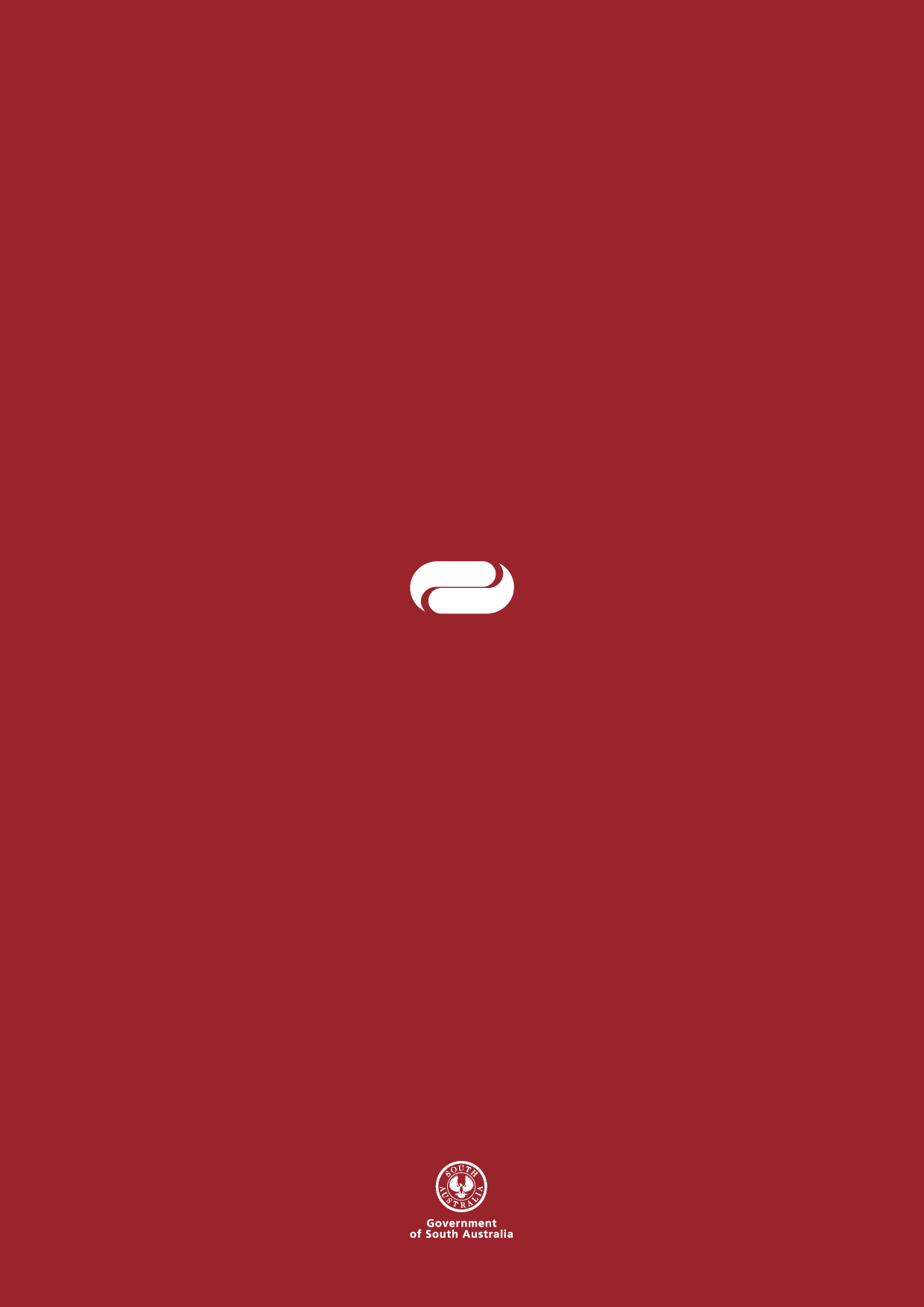 PositionValuesEDI DOC TYP TCDEchar(3)0001 - 0003FFSEDI REC TYPE INDchar(1)0004 - 0004Zero (0)FILE CREATE DTEdecimal(8.0)0005 - 0012yyyymmddFILE CREATE TIMEdecimal(6.0)0013 - 0018hhmmssTRANS EMP NOdecimal(8.0)0019 - 0026SUPPLIER FILE REFchar(16)0027 - 0042FILE VERSION NOdecimal(3.0)0043 - 0045Eleven (011)CARRIAGE RETURNchar(1)0046 - 0046ConstantLINE FEEDchar(1)0047 - 0047ConstantPositionValuesEDI DOC TYP TCDEchar(3)0001 - 0003Table 2EDI REC TYPE INDchar(1)0004 - 0004Table 6SI CLAIM NOchar(20)0005 - 0024EMP NOdecimal(8.0)0025 - 0032EMP LOCN NOdecimal(4.0)0033 - 0036Worker detailsBIRTH DTEdecimal(8.0)0037 - 0044Worker detailsDECEASED DTEdecimal(8.0)0045 - 0052Worker detailsLANGUAGE TCDEchar(4)0053 - 0056Appendix CWorker detailsGENDER INDchar(1)0057 - 0057Table 4Worker detailsWORKER GIVEN NMEchar(25)0058 - 0082Worker detailsWORKER MIDDLE NMEChar (25)0083 - 0107Worker detailsWORKER SUR NMEchar(25)0108 - 0132Worker detailsWORKER PRIOR SUR NME 1char(25)0133 - 0157Worker detailsWORKER PRIOR SUR NME 2char(25)0158 - 0182Worker detailsWORKER PRIOR SUR NME 3char(25)0183 - 0207Worker detailsWORKER POSTCODEdecimal(4.0)0208 - 0211Claim Summary detailsINJ DTEdecimal(8.0)0212 - 0219Claim Summary detailsCC NOTICE FROM WORKER DTEdecimal(8.0)0220 - 0227Claim Summary detailsDETERM STATUS FLGchar(1)0228 - 0228Table 1 Claim Summary detailsDETERM STATUS CHG DTEdecimal(8.0)0229 - 0236Claim Summary detailsCLAIM CLOSED DTEdecimal(8.0)0237 - 0244Claim Summary detailsDECEASED CAUSE FLGchar(1)0245 - 0245Claim Summary detailsDUTY STATUS INDchar(1)0246 - 0246Table 7Claim Summary detailsAPPRENTICE FLGchar(1)0247 - 0247Claim Summary detailsNORMAL HRS PER WK QTYdecimal(5.2)0248 - 0252Claim Summary detailsWORK DUTIES INDchar(1)0253 - 0253Table 5Claim Summary detailsINDUSTRY OF WORKPLACEdecimal(6.0)0254 - 0259Claim Summary detailsWORKPLACE POSTCODEdecimal(4.0)0260 - 0263Claim Summary detailsDAYS LOST QTYdecimal(4.0)0264 - 0267Claim Summary detailsNOTIONAL WEEKLY EARNING AMT decimal(5.0)0268 - 0272Claim Summary detailsCOMMON LAW COMMENCED FLG char(1)0273 - 0273Claim Summary detailsNIIS FLGchar(1)0274 - 0274Claim Summary detailsFUTURE MEDICAL FLGchar(1)0275 - 0275Claim codingOCCUPATION CODEdecimal(6.0)0276 - 0281Claim codingACCIDENT AND INJURIES DESCchar(250)0282 - 0531Claim codingNATURE OF INJURY CODEdecimal(3.0)0532 - 0534Claim codingBODILY LOCATION CODEdecimal(3.0)0535 - 0537Claim codingMECHANISM OF INCIDENT CODEdecimal(2.0)0538 - 0539Claim codingAGENCY OF INJURY CODEdecimal(4.0)0540 - 0543Claim codingAGENCY OF ACCIDENT CODEdecimal(4.0)0544 - 0547Claim costsTOT COMMON LAW AMTdecimal(10.0)0548 - 0557Claim costsTOT DEATH AMTdecimal(10.0)0558 - 0567Claim costsTOT DEED OF RELEASE AMTdecimal(10.0)0568 - 0577Claim costsTOT HOSP INPATIENT AMTdecimal(10.0)0578 - 0587Claim costsTOT HOSP OUTPATIENT AMTdecimal(10.0)0588 - 0597Claim costsTOT INC SUPP AMTdecimal(10.0)0598 - 0607Claim costsTOT INVESTIGATION AMT decimal(10.0)0608 - 0617Claim costsTOT LEGAL AMTdecimal(10.0)0618 - 0627Claim costsTOT LS ECO LOSS AMTdecimal(10.0)0628 - 0637Claim costsTOT LS ECO LOSS ELECTION AMTdecimal(10,0)1430 - 1439Claim costsTOT LS NON ECO LOSS AMTdecimal(10.0)0638 - 0647Claim costsTOT MED ALLIED HEALTH AMTdecimal(10.0)0648 - 0657Claim costsTOT MED OTH GOODS AND SERV AMTdecimal(10.0)0658 - 0667Claim costsTOT MED SERV AMTdecimal(10.0)0668 - 0677Claim costsTOT OTH GDS SVCS NON MED AMTdecimal(10.0)0678 - 0687Claim costsTOT OTH NON COMP AMTdecimal(10.0)0688 - 0697Claim costsTOT PROPERTY AMTdecimal(10.0)0698 - 0707Claim costsTOT RECOVERED AMTdecimal(10.0)0708 - 0717Claim costsTOT REDEM INC SUPP AMTdecimal(10.0)0718 - 0727Claim costsTOT REDEM MED EXP AMTdecimal(10.0)0728 - 0737Claim costsTOT REHAB AMTdecimal(10.0)0738 - 0747Claim costsTOT TRAVEL AMTdecimal(10.0)0748 - 0757NEL & Econ LossTOTAL WPI PERCENTAGEdecimal(3.0)0758 - 0760NEL & Econ LossSERIOUS INJ ASSESSMENT DTEdecimal(8.0)0761 - 0768NEL & Econ LossSERIOUS INJURY FLGchar(1)0769 - 0769Table 8 NEL & Econ LossNUMBER OF S56 PAYMENTSdecimal(3,0)1411 - 1413Lump Sum  Econ Loss Election Payment  LS ECO LOSS ELECTION DTEdecimal(8.0)1414 - 1421Lump Sum  Econ Loss Election Payment  LS ECO LOSS ELECTION PMT DTE decimal(8.0)1422 – 1429 Body Systems (whole person impairment)BS CARDIOVASCULAR FLGchar(1)0770 - 0770Body Systems (whole person impairment)BS CARDIOVASCULAR PERCdecimal(3.0)0771 - 0773Body Systems (whole person impairment)FILLERchar(1)0774 - 0774Body Systems (whole person impairment)FILLERdecimal(3.0)0775 - 0777Body Systems (whole person impairment)BS DIGESTIVE FLGchar(1)0778 - 0778Body Systems (whole person impairment)BS DIGESTIVE PERCdecimal(3.0)0779 - 0781Body Systems (whole person impairment)BS DIGESTIVE PARTSchar(50)0782 - 0831Body Systems (whole person impairment)BS EAR NOSE THROAT FLGchar(1)0832 - 0832Body Systems (whole person impairment)BS EAR NOSE THROAT PERCdecimal(3.0)0833 - 0835Body Systems (whole person impairment)BS EAR NOSE THROAT PARTSchar(50)0836 - 0885Body Systems (whole person impairment)BS ENDOCRINE FLGchar(1)0886 - 0886Body Systems (whole person impairment)BS ENDOCRINE PERCdecimal(3.0)0887 - 0889Body Systems (whole person impairment)BS ENDOCRINE PARTSchar(50)0890 - 0939Body Systems (whole person impairment)BS HEMAT BLOOD FLGchar(1)0940 - 0940Body Systems (whole person impairment)BS HEMAT BLOOD PERCdecimal(3.0)0941 - 0943Body Systems (whole person impairment)BS HEMAT BLOOD PARTSchar(50)0944 - 0993Body Systems (whole person impairment)BS LOWER EXTREMITY FLGchar(1)0994 - 0994Body Systems (whole person impairment)BS LOWER EXTREMITY PERCdecimal(3.0)0995 - 0997Body Systems (whole person impairment)BS LOWER EXTREMITY PARTSchar(50)0998 - 1047L,R,BBody Systems (whole person impairment)BS NERVOUS SYS FLGchar(1)1048 - 1048Body Systems (whole person impairment)BS NERVOUS SYS PERCdecimal(3.0)1049 - 1051Body Systems (whole person impairment)BS NERVOUS SYS PARTSchar(50)1052 - 1101Body Systems (whole person impairment)BS NIHL FLGchar(1)1102 - 1102Body Systems (whole person impairment)BS NIHL PERCdecimal(3.0)1103 - 1105Body Systems (whole person impairment)BS PSYCH INJ PMH FLGchar(1)1106 - 1106Body Systems (whole person impairment)BS PSYCH INJ PMH PERCdecimal(3.0)1107 - 1109Body Systems (whole person impairment)BS RESPIRATORY FLGchar(1)1110 - 1110Body Systems (whole person impairment)BS RESPIRATORY PERCdecimal(3.0)1111 - 1113Body Systems (whole person impairment)BS SKIN FLGchar(1)1114 - 1114Body Systems (whole person impairment)BS SKIN PERCdecimal(3.0)1115 - 1117Body Systems (whole person impairment)FILLERchar(1)1118 - 1118Body Systems (whole person impairment)FILLERdecimal(3.0)1119 - 1121Body Systems (whole person impairment)BS SPINE FLGchar(1)1122 - 1122Body Systems (whole person impairment)BS SPINE PERCdecimal(3.0)1123 - 1125Body Systems (whole person impairment)BS SPINE PARTSchar(50)1126 - 1175Body Systems (whole person impairment)BS UPPER EXTREMITY FLGchar(1)1176 - 1176Body Systems (whole person impairment)BS UPPER EXTREMITY PERCdecimal(3.0)1177 - 1179Body Systems (whole person impairment)BS UPPER EXTREMITY PARTSchar(50)1180 - 1229Body Systems (whole person impairment)BS URINARY AND REPR FLGchar(1)1230 - 1230Body Systems (whole person impairment)BS URINARY AND REPR PERCdecimal(3.0)1231 - 1233Body Systems (whole person impairment)BS URINARY AND REPR PARTSchar(50)1234 - 1283Body Systems (whole person impairment)BS VISUAL SYS FLGchar(1)1284 - 1284Body Systems (whole person impairment)BS VISUAL SYS PERCdecimal(3.0)1285 - 1287BS VISUAL SYS PARTSchar(50)1288 - 1337Deed of ReleaseDEED OF RELEASE DISCHARGE DTEdecimal(8.0)1338 - 1345Deed of ReleaseNWE AT DOR AMTdecimal(8.2)1346 - 1353Deed of ReleaseDOR WKLY PMTS AMT decimal(8.2)1354 - 1361Redemption of Income SupportINC SUPP LIABILITY DISCH DTEdecimal(8.0)1362 - 1369 Redemption of Income SupportSERIOUSLY INJURED AT REDEM FLGchar(1)1370 - 1370 Redemption of Income SupportFUTURE CLAIM END DTEdecimal(8.0)1371 - 1378 Redemption of Income SupportREDEEMED WKLY PMTS AMT  decimal(8.2)1379 - 1386 Redemption of Income SupportNWE AT REDEMPTION AMTdecimal(8.2)1387 - 1394 Redemption of Income SupportFIRST INCAPACITY DTEdecimal(8.0)1395 - 1402 MedicalMEDICAL LIABILITY DISCH DTEdecimal(8.0)1403 - 1410CARRIAGE RETURN char(1)1440 - 1440ConstantLINE FEEDchar(1)1441 - 1441ConstantPositionValuesEDI DOC TYP TCDEchar(3)0001 - 0003FFSEDI REC TYPE INDchar(1)0004 - 0004Nine (9)FILE CREATE DTEdecimal(8.0)0005 - 0012yyyymmddFILE CREATE TIMEdecimal(6.0)0013 - 0018hhmmssTRANS EMP NOdecimal(8.0)0019 - 0026ConstantSUPPLIER FILE REFchar(16)0027 - 0042TOTAL TXN SENT QTYdecimal(4.0)0043 - 0046CARRIAGE RETURNchar(1)0047 - 0047ConstantLINE FEEDchar(1)0048 - 0048ConstantPositionValuesEDI DOC TYP TCDEchar(3)0001 - 0003RESEDI REC TYPE INDchar(1)0004 - 0004Zero (0)FILE CREATE DTEdecimal(8.0)0005 - 0012yyyymmddFILE CREATE TIMEdecimal(6.0)0013 - 0018hhmmssTRANS EMP NOdecimal(8.0)0019 - 0026SUPPLIER FILE REFchar(16)0027 - 0042REGULATOR RECEIVED DTEdecimal(8.0)0043 - 0050yyyymmddCARRIAGE RETURNchar(1)0051 - 0051ConstantLINE FEEDchar(1)0052 - 0052ConstantPositionValuesEDI DOC TYP TCDEchar(3)0001 - 0003RESEDI REC TYPE INDchar(1)0004 - 0004One (1)SI CLAIM NOchar(20)0005 - 0024EMP NO*decimal(8.0)0025 - 0032EMP LOCN NOdecimal(4.0)0033 - 0036MSG NOdecimal(4.0)0037 - 0040MSG VALchar(160)0041 - 0200Table 3CARRIAGE RETURNchar(1)0201 - 0201ConstantLINE FEEDchar(1)0202 - 0202ConstantPositionValuesEDI DOC TYP TCDEchar(3)0001 - 0003RESEDI REC TYPE INDchar(1)0004 - 0004Nine (9)FILE CREATE DTEdecimal(8.0)0005 - 0012yyyymmddFILE CREATE TIMEdecimal(6.0)0013- 0018hhmmssTRANS EMP NOdecimal(8.0)0019 - 0026ConstantSUPPLIER FILE REFchar(16)0027 - 0042REGULATOR RECEIVED DTEdecimal(8.0)0043 - 0050yyyymmddTOTAL TXN SENT QTYdecimal(4.0)0051 - 0054CARRIAGE RETURNchar(1)0055 - 0055ConstantLINE FEEDchar(1)0056- 0056ConstantWhen a payment is made for non-economic loss (s58), economic loss (s56), and economic loss election payment (s.56A) the TOTAL WPI PERCENTAGE must be supplied and whole person impairment assessment results supplied for all the body systems assessed. For each of the 16 body systems the claim record has a flag, a percentage, and where there are body parts within the system a text field for body part & side information (such as “left wrist tendonitis”).  Definitions for the Body Systems are contained with the “Return To Work Scheme – Impairment Assessment Guidelines”.For exampleBS UPPER EXTREMITY FLG	Char(1)	Optional.	Indicate with Y if the system or its body part(s) where assessed, else N or space.
		BS UPPER EXTREMITY PERC	Decimal(3.0)	Optional	The percentage assessed for the body system Upper Extremity. BS UPPER EXTREMITY PARTS	Char(50)	Optional, but Mandatory when the body system has been assessed.	The side and body parts assessed for body system Upper Extremity.	Free form text describing each body part and side assessedThe flag should have a Y if the body system was assessed, even if the body system was assessed between zero and four percent, else space or N. Ensure the corresponding percentage is supplied when assessed, even when zero and it is mandatory to provide details of the body part(s) assessed.  If a non-zero percentage is supplied, then ensure the corresponding flag is set to Y and body part details supplied if the system is broken into body parts. Percentages are in whole numbers from 000 to 100. Where a body system has not been assessed (as would be situation for the majority of claims) then report the flag as N or space, the percentage as zero, and the Parts text as spaces.DescriptionWORK DUTIES INDEffective From (DOI)Effective To (DOI)Working with no income support - pre-injury employerI30/09/1987-Not working with income supportJ30/09/1987-Working with income support - pre-injury employerK30/09/1987-Not working with no income supportL30/09/1987-DeceasedM30/09/1987-Working - capacity unknownO30/09/1987-Working with no income support - different employerP30/09/1987-Working with income support - different employerQ30/09/1987-Working with no income support - unknown employerR30/09/1987-Working with income support - unknown employerS30/09/1987-UnknownT30/09/1987-Old CodeNew CodeYSNN‘space’‘Space’ is not allowed based on the Mandatory field rule for v11. The claim will need to be determined first before creating or updating existing claims to be sent to RTWSA. Then they will be either S, N or I only. Curam CodeSafe Work CodeWCSA DescriptionIntroducedEffective From (DOI)Effective To (DOI)An/aOn Alternate Dutieslegacy30/09/198730/06/2005B00Less than 4 Worker Weeks Absencelegacy30/09/198730/06/2013C02Partial RTWlegacy30/09/198730/06/2013D03Not Working (Injury Related)legacy30/09/198730/06/2013E04Not Working (Other Reason)legacy30/09/198730/06/2013F05Unknown (Failure to Provide Medical Certificate)legacy30/09/198730/06/2013G06Unknown (Other)legacy30/09/198730/06/2013H01Full RTWlegacy30/09/198730/06/2013I02Working with no income support - pre-injury employer201330/09/1987-J09Not working with income support201330/09/1987-K05Working with income support - pre-injury employer201330/09/1987-L08Not working with no income support201330/09/1987-M10Deceased201330/09/1987-Nn/aNot on Alternate Dutieslegacy30/09/198730/06/2005O07Working - capacity unknown201330/09/1987-P03Working with no income support - different employer201330/09/1987-Q06Working with income support - different employer201330/09/1987-R01Working with no income support - unknown employer201330/09/1987-S04Working with income support - unknown employer201330/09/1987-T11Unknown201330/09/1987-DateVersionInitialsComments11/8/20046.0bPHInitial ‘Draft’ Version created from ‘Tech60b.doc’ which provided complete details for NDS2 requirements.24/8/20046.1PHChanges to ERF, ECU, CUE and ECC file formats and inclusion of new fields and/or removal of existing fields. New Attribute definitions for Determ Status Change Dte, Worker Postcode, Notional Weekly Earnings, Industry of Workplace and Workplace Postcode.Change to Table 9.26/8/20046.2PH     Addition of one language code and two new country codes to Tables 12 and 13 respectively.     Creation of new Appendix A which will contain Rules associated with the structure of each of the file types.     Summary of Enhancements for NDS3 is now Appendix B.31/8/20046.2PHCreate Appendix C to display examples of file layouts for ECU and ECC files.2/9/20046.2PHAmended Notional Weekly Earnings Amt attributes to reflect that this amount will not be updated subsequent to the initial advice.7/9/20046.2PH     Table 4 – add new TXN CDE values (increased from 14 to 18).     Table 6 – amend combinations to reflect new breakdown of payment types within the existing and new TXN CDEs.10/9/20046.2PH     Added sign-off section to spec.14/9/20046.2PHAmended Attribute Definitions      for new attributes to include reference to mandatory nature for post 1/7/2005 claims only.     for WORK DUTIES INDGeneral tidy-up of document14/9/20046.2PHVersion sent out for Review.16/9/20046.3PH     Amend CUE file to remove error detail recurring 10 times.  Removed PAYMENT ERROR SUB from file and also added EMP NO and EMP LOCN NO to file. Detail Record length is now 122.     Removed reference to PAYMENT ERROR SUB  and ERROR DETAIL TABLE in the Attribute Definitions section     Removed reference to PAYMENT ERROR SUB at the end of Table 7.     Updated Appendix B accordingly.24/9/20046.3PHFeedback from Kath. Lorna and Lee Anne.27/9/20046.3PH     Move the Claim Re-Open sub-sections within the Transmission Procedures and Transmission Document Definitions sections so they are after the Claim Close sub-sections.     Fix the recurring Payment Details ‘position’ values for ECU and ECC     Changed the location of the PAYMENT DETAILS COUNT and EDI TOTAL TXN PAYMENT AMT fields in the ECU and ECC to be immediately above the recurring Payment Details fields.     Amended the rules for populating the values in the second detail rows of the ECU and ECC.27/9/20046.3PHVersion sent out for Review.28/9/20046.4MWStyle changes after consultation with Web Services.29/9/20046.4PH     Feedback from Kath/Lorna – Reword section 4.3 – Initial Claim Update.30/9/20046.4PH     Inclusion of NDS VERSION NO field into Header of ERF, ECU, ECC and ECR.  Header lengths also increased.     NDS VERSION NO field added to section 6 – Attribute Definitions6/10/20046.4PH     NDS VERSION NO changed to FILE VERSION NO     Section 7.7 – Table 7 – new error messages added.     Changes to CUE Header and Trailer to align with the other error return files.     WORK DUTIES IND no longer mandatory if RESUMED WORK DTE entered.6/10/20046.4PHVersion sent out for Review.6/10/20046.5PH     Section 7.7 – added message numbers for new messages.      Section 6 – Attribute Definitions - DETERM STATUS CHG DTE only mandatory for DOI > 1/7/05.11/10/20046.5PH     Section 7.7 – removed reference to error messages that are ‘Not Used’     Section 8.6 – Explanation for run-off claims added12/10/20046.5PHSections 7.4 & 7.6– Update TXN CDE descriptions based on advice from Mike Barr.21/10/20046.5PHSection 7.7 – new error message 5570. Section 6 – minor changes to some attribute definitions (eg format of dates CCYYMMDD not YYYYMMDD)27/10/20046.6MWInclude the final 7.4 Table 4 - TXN CDE Values & 7.6 Table 6 - Payment Type Combinations supplied by Mike Barr (Finance and Revenue)27/10/20047.0MZWAdded Anesthetist to MED based on KH feedback. Formatting improvements to TXN CDE area. Hide internal revision history and sign off. Remove Draft watermark. Remove revision marking. Issue to Stakeholders (exempt employers, vendors, ICT SAPS Prod Support). 9/6/20068.0DJPReplaced all references to Telstra mailbox system with internet interface9/9/2006Update with new NCM items and definitions. Mandatory items on SI data base17/06/20109.0DJP/LAG/JUEUpdated for Cúram. Terminology updated. Text expanded to give more guidance.28/09/20109.1LAGUpdated for new Regulations effective 1 November 20102/12/201110.0LK, JRUpdated for new claim numbering method to apply to new claims from February 2012.  WORKER NO replaced by CLAIM PREFIX NO.  No change to file layouts / column formats just label changes and clarification.28/03/201311.0IH, LK, JCAddition to EDI processing flow chartAddition to Table for RecoveryChanges to active work duties ind values and descriptions 25/11/201412.0JM, LKTransmission Document definitions    New attributes: COMMON LAW COMMENCED FLG (ECU and ECC)SERIOUS INJURY FLG (ECU and ECC)SERIOUS INJURY ASSESSMENT DTE (ECU and ECC)NIIS FLG (ECU and ECC)Renamed attributes: DIA ADVISORY DTE to	SWSA ADVISORY DTE (ERF)SEX IND to GENDER IND (ERF)PAY PERIOD STRT DTE to FILLER (ECU and ECC)PAY PERIOD END DTE to FILLER (ECU and ECC)Other changesBatch and file concepts -  update platform and browser combinationsAttribute Definitions    New attributes: COMMON LAW COMMENCED FLG 	SERIOUS INJURY FLG	SERIOUS INJURY ASSESSMENT DTE	NIIS FLG	Renamed attributes: DIA ADVISORY DTE to SWSA ADVISORY DTE.SEX IND to GENDER IND ‘OH&S Act’ reference updated for SWSA ADVISORY DTE  Table 4 – TXN CDE values   New entries:DOR for ‘Deed of Release’  IMT description changed to ‘Income Support’RDI description changed to ‘Redemption/Commutation of Income Support’LEL for ‘Lump Sum – Economic Loss’ LSU description changed to ‘Lump Sum – Non-Economic Loss’Table 6 – Payment Type Combinations Common Law (CLA) to be reused - description updated New entry:  LEL for ‘Lump Sum – Economic Loss’ IMT description changed to ‘Income Support’RDI description changed to ‘Redemption/Commutation of Income Support’LSU, RDI, RDM and TRV descriptions updated with revised section references  Table 12 – Language Tcde Values  -  Moved to Appendix ETable 13 – Country of Birth Cde Values - Moved to Appendix FData Flow Diagram   - Revised diagram  EDI Processing Flowchart   -  Revised flowchart Transmission Procedures -  ‘Ongoing claim payments update – ECU’ section:  update number of payment types and categories from 18 to 20.  APPENDIX D Common Error Messages - New ‘Batch rejected sequence error’ message added; Rename ‘WC’ references to ‘RTWSA’ (ReturnToWork SA)Terminology – change references from ‘income maintenance’ to ‘income support’ [Note: the code table descriptions in this document may not reflect the actual code table descriptions]    11/8/20046.0bPHInitial ‘Draft’ Version created from ‘Tech60b.doc’ which provided complete details for NDS2 requirements.24/8/20046.1PHChanges to ERF, ECU, CUE and ECC file formats and inclusion of new fields and/or removal of existing fields.New Attribute definitions for Determ Status Change Dte, Worker Postcode, Notional Weekly Earnings, Industry of Workplace and Workplace Postcode.Change to Table 9.26/8/20046.2PHAddition of one language code and two new country codes to Tables 12 and 13 respectively.Creation of new Appendix A which will contain Rules associated with the structure of each of the file types.Summary of Enhancements for NDS3 is now Appendix B.31/8/20046.2PHCreate Appendix C to display examples of file layouts for ECU and ECC files.2/9/20046.2PHAmended Notional Weekly Earnings Amt attributes to reflect that this amount will not be updated subsequent to the initial advice.7/9/20046.2PHTable 4 – add new TXN CDE values (increased from 14 to 18).Table 6 – amend combinations to reflect new breakdown of payment types within the existing and new TXN CDEs.10/9/2046.2PHAdded sign-off section to spec.14/9/20046.2PHAmended Attribute Definitions for new attributes to include reference to mandatory nature for post 1/7/2005 claims only.for WORK DUTIES INDGeneral tidy-up of document14/9/20046.2PHVersion sent out for Review.16/9/20046.3PHAmend CUE file to remove error detail recurring 10 times.  Removed PAYMENT ERROR SUB from file and also added EMP NO and EMP LOCN NO to file. Detail Record length is now 122.Removed reference to PAYMENT ERROR SUB  and ERROR DETAIL TABLE in the Attribute Definitions sectionRemoved reference to PAYMENT ERROR SUB at the end of Table 7.Updated Appendix B accordingly.24/9/20046.3PHFeedback from Kath. Lorna and Lee Anne.27/9/20046.3PHMove the Claim Re-Open sub-sections within the Transmission Procedures and Transmission Document Definitions sections so they are after the Claim Close sub-sections.Fix the recurring Payment Details ‘position’ values for ECU and ECCChanged the location of the PAYMENT DETAILS COUNT and EDI TOTAL TXN PAYMENT AMT fields in the ECU and ECC to be immediately above the recurring Payment Details fields.Amended the rules for populating the values in the second detail rows of the ECU and ECC.27/9/20046.3PHVersion sent out for Review.28/9/20046.4MWStyle changes after consultation with Web Services.29/9/20046.4PHFeedback from Kath/Lorna – Reword section 4.3 – Initial Claim Update.30/9/20046.4PHInclusion of NDS VERSION NO field into Header of ERF, ECU, ECC and ECR.  Header lengths also increased.NDS VERSION NO field added to section 6 – Attribute Definitions6/10/20046.4PHNDS VERSION NO changed to FILE VERSION NOSection 7.7 – Table 7 – new error messages added.Changes to CUE Header and Trailer to align with the other error return files.WORK DUTIES IND no longer mandatory if RESUMED WORK DTE entered.6/10/20046.4PHVersion sent out for Review.6/10/20046.5PHSection 7.7 – added message numbers for new messages. Section 6 – Attribute Definitions - DETERM STATUS CHG DTE only mandatory for DOI > 1/7/05.11/10/20046.5PHSection 7.7 – removed reference to error messages that are ‘Not Used’Section 8.6 – Explanation for run-off claims added12/10/20046.5PHSections 7.4 & 7.6– Update TXN CDE descriptions based on advice from Mike Barr.21/10/20046.5PHSection 7.7 – new error message 5570.Section 6 – minor changes to some attribute definitions (eg format of dates CCYYMMDD not YYYYMMDD)27/10/20046.6MWInclude the final 7.4 Table 4 - TXN CDE Values & 7.6 Table 6 - Payment Type Combinations supplied by Mike Barr (Finance and Revenue)27/10/20047.0MZWAdded Anesthetist to MED based on KH feedback. Formatting improvements to TXN CDE area.Hide internal revision history and sign off. Remove Draft watermark. Remove revision marking. Issue to Stakeholders (exempt employers, vendors, ICT SAPS Prod Support). 9/6/20068.0DJPReplaced all references to Telstra mailbox system with internet interface9/9/2006Update with new NCM items and definitions. Mandatory items on SI data base17/06/20109.0DJP/LAG/JUEUpdated for Cúram. Terminology updated. Text expanded to give more guidance.28/09/20109.1LAGUpdated for new Regulations effective 1 November 20102/12/201110.0LK, JRUpdated for new claim numbering method to apply to new claims from February 2012.  WORKER NO replaced by CLAIM PREFIX NO.  No change to file layouts / column formats just label changes and clarification.28/03/201311.0IH, LK, JCAddition to EDI processing flow chartAddition to Table for RecoveryChanges to active work duties ind values and descriptions25/11/201412.0JM/LKTransmission Document definitions    New attributes: COMMON LAW COMMENCED FLG (ECU and ECC)SERIOUS INJURY FLG (ECU and ECC)SERIOUS INJURY ASSESSMENT DTE (ECU and ECC)NIIS FLG (ECU and ECC)Renamed attributes: DIA ADVISORY DTE to	SWSA ADVISORY DTE (ERF)SEX IND to GENDER IND (ERF)PAY PERIOD STRT DTE to FILLER (ECU and ECC)PAY PERIOD END DTE to FILLER (ECU and ECC)Other changesBatch and file concepts -  update platform and browser combinationsAttribute Definitions    New attributes: COMMON LAW COMMENCED FLG 	SERIOUS INJURY FLG	SERIOUS INJURY ASSESSMENT DTE	NIIS FLG	Renamed attributes: DIA ADVISORY DTE to SWSA ADVISORY DTE.SEX IND to GENDER IND ‘OH&S Act’ reference updated for SWSA ADVISORY DTE  Table 4 – TXN CDE values   New entries:DOR for ‘Deed of Release’  IMT description changed to ‘Income Support’RDI description changed to ‘Redemption/Commutation of Income Support’LEL for ‘Lump Sum – Economic Loss’ LSU description changed to ‘Lump Sum – Non-Economic Loss’Table 6 – Payment Type Combinations Common Law (CLA) to be reused - description updated New entry:  LEL for ‘Lump Sum – Economic Loss’ IMT description changed to ‘Income Support’RDI description changed to ‘Redemption/Commutation of Income Support’LSU, RDI, RDM and TRV descriptions updated with revised section references  Table 12 – Language Tcde Values  -  Moved to Appendix ETable 13 – Country of Birth Cde Values - Moved to Appendix FData Flow Diagram   - Revised diagram  EDI Processing Flowchart   -  Revised flowchart Transmission Procedures -  ‘Ongoing claim payments update – ECU’ section:  update number of payment types and categories from 18 to 20.  APPENDIX D Common Error Messages - New ‘Batch rejected sequence error’ message added; Rename ‘WC’ references to ‘RTWSA’ (ReturnToWork SA)Terminology – change references from ‘income maintenance’ to ‘income support’ [Note: the code table descriptions in this document may not reflect the actual code table descriptions]   01/09/201813.0Mal WattTo many changes to describe, so I wont. Main change is rediing different btach types, ERN batch, and going to a flat file. Including claim coding fields, and lots of fields to replace the Notice of Lump Sum Determination return form.21/09/2017 MW – Added FILE CREATE TIME24/05/201914.0Irene WongChanges associated with A claim is represented entirely on one record in the file – refer to appendix A – version 14 for details11/10/202215.0John MiliadoPRJ0019600 - Legislation Amendment - Seriously Injured Worker ChangesSTRY0018542 - Introduce the following data changes to the data sent by Self Insured employers to RTWSA:Section 2 and 3.4 – Note regarding Lump Sum – Include references to Economic Loss, and Economic Loss Election Payment Lump Sum (ELEPLS) payment Section 3.1 Days Lost - Calculated Days Lost examples with a decimal value between .1-.4 are rounded down; values .5-.9 are rounded up. Section 4.2 - Claim file Header record – Type 1:  FILE VERSION NO value changed to eleven (11)Section 5 Attribute DefinitionsNew data fields relating to the serious injured worker elected for an economic loss lump sum payment instead of their ongoing income support payments – s.56A.   ELEPLS ELECTION DTE  (ELEPLS = economic loss election payment lump sum) ELEPLS PAYMENT DTE  ELEPLS PAYMENT AMT  New NUMBER OF S56 PAYMENTS fieldRemove references to V14 of the specification in descriptions  SERIOUS INJURY ASSESSMENT DTE (existing field) – change logic to match new value for SERIOUSLY INJURY FLGSERIOUSLY INJURY FLG (existing field) – now Mandatory; Change accepted values – 'S' = seriously injured; 'I' = interim ; ‘N’ = non-seriously injured TOTAL WPI PERCENTAGE (existing field) - add ELEPLS PAYMENT AMT to criteria Include economic loss election payment lump sum payment (S.56A) to BODY SYSTEMS (BS) ASSESSED FOR WHOLE PERSON IMPAIRMENT section heading and description text.   New Payment Type LELEP = ECONOMIC LOSS ELECTION PAYMENT  Lump sum payable when a serious injured worker elected for an economic loss lump sum payment instead of their ongoing income support payments – s.56A  15/11/202215.0John MiliadoAmendments from feedback:  Section 2, 3.4  – removal of ‘Lump Sum (ELEPLS)’ referencesSection 4 – Reinstate section 4 numbering for Transmission Procedures Section 5.2  -  The Claim file – Claim recordRename attributes for consistency: Rename ELEPLS PAYMENT AMT to TOT LS ECO LOSS ELECTION AMT Rename section to Lump Sum Econ Loss Election Payment to remove ELEPLS referenceRename   ELEPLS ELECTION DTE  To  LS ECO LOSS ELECTION DTERename   ELEPLS PAYMENT DTE To LS ECO LOSS ELECTION PMT DTE  ‘Redemption of income support’ section – renumber invalid character positions from 1362 to 1402.Values column - Remove section references for Tables    Section 6 attribute definitions Various definitions (e.g. agency of injury code) re–instate references to ‘…V14 of the technical specification’ in the attribute description  LS ECO LOSS ELECTION DTE – additional criteria for clarity LS ECO LOSS ELECTION PMT DTE – description changes to refer to transaction date for clarity. Only one s.56 payment allowed.  SERIOUS INJURY ASSESSMENT DTE – to refer to legislation, description changed to the date the worker was determined as seriously injured ‘under the Act’.  TOT LS ECO LOSS AMT – clarifying that it excludes s.56A paid amount TOT LS ECO LOSS ELECTION AMT - change criteria so similar to other ‘total’ amounts. Clarify that it is the amount paid. TOTAL WPI PERCENTAGE – change description to refer to TOT LS ECO LOSS ELECTION AMTNUMBER of S56 PAYMENTS – remove conditional criteria on Mandatory field Section 7 valid table valuesAdd Table 8 for SERIOUS INJURY FLGAppendix A Summary of  V14 changes  Reinstate summary of changes Remove Table 6 reference from section A1 Summary of Version 15 changes   Incorporate attribute name changes   Add section regarding translation between old and new codes for SERIOUS INJURY FLG 